平安安享灵活配置混合型证券投资基金招募说明书更新（摘要）基金管理人：平安基金管理有限公司基金托管人：中国建设银行股份有限公司二零一九年十二月【重要提示】平安安享灵活配置混合型证券投资基金（以下简称“本基金”）为根据《平安安享保本混合型证券投资基金基金合同》的约定，由平安安享保本混合型证券投资基金于2019年2月15日转型而来。平安安享保本混合型证券投资基金经中国证券监督管理委员会《关于准予平安大华安享保本混合型证券投资基金注册的批复》（证监许可[2015]2902号）准予注册，于2016年1月11日至2016年1月29日进行募集，并于2016年2月3日正式成立。平安安享保本混合型证券投资基金每个保本期为三年，第一个保本期自2016年2月3日起至2019年2月11日止。平安安享保本混合型证券投资基金第一个保本期于2019年2月11日到期，由于不符合避险策略基金存续条件，将按照平安安享保本混合型证券投资基金基金合同的约定转型为非避险策略的混合型基金，名称相应变更为“平安安享灵活配置混合型证券投资基金”（其他涉及内容相应调整，转型后的基金投资目标、范围、策略继续按基金合同的规定执行）。基金管理人保证招募说明书的内容真实、准确、完整。本招募说明书根据本基金基金合同编写，本基金的基金合同经中国证监会备案，但中国证监会对平安安享保本混合型证券投资基金基金注册的准予以及其转型为本基金的备案，并不表明其对本基金的投资价值和市场前景做出实质性判断或保证，也不表明投资于本基金没有风险。本基金可投资中小企业私募债券，当基金所投资的中小企业私募债券之债务人出现违约，或在交易过程中发生交收违约，或由于中小企业私募债券信用质量降低导致价格下降等，可能造成基金财产损失。此外，受市场规模及交易活跃程度的影响，中小企业私募债券可能无法在同一价格水平上进行较大数量的买入或卖出，存在一定的流动性风险，从而对基金收益造成影响。本基金可根据投资策略需要或市场环境的变化，选择将部分基金资产投资于科创板上市交易股票或选择不将基金资产投资于科创板上市交易股票。本基金资产并非必然投资科创板上市交易股票。本基金可投资科创板上市交易股票，将承担因上市条件、交易规则、退市制度等差异带来的特有风险，包括流动性风险、退市风险、投资集中风险等。具体风险烦请查阅本基金招募说明书的“风险揭示”章节的具体内容。本基金投资于证券市场，基金净值会因为证券市场波动等因素产生波动，投资者在投资本基金前，应全面了解本基金的产品特性，充分考虑自身的风险承受能力，并承担基金投资中出现的各类风险，包括：因政治、经济、社会等环境因素对证券价格产生影响而形成的系统性风险，个别证券特有的非系统性风险，由于基金投资者连续大量赎回基金产生的流动性风险，基金管理人在基金管理实施过程中产生的基金管理风险，本基金投资策略所特有的风险等等。投资有风险，投资者投资本基金时应认真阅读本基金的《招募说明书》及《基金合同》。基金的过往业绩并不预示其未来表现。基金管理人依照恪尽职守、诚实信用、谨慎勤勉的原则管理和运用基金资产，但不保证基金一定盈利，也不保证最低收益。本次更新的招募说明书所载的内容截止日为2019年8月14日(其中基金经理相关信息更新截止日为2019年12月4日)，有关财务数据和净值表现截止日为2019年6月30日（财务数据未经审计）。一、基金管理人（一）基金管理人概况名称：平安基金管理有限公司注册地址：深圳市福田区福田街道益田路5033号平安金融中心34层办公地址：深圳市福田区福田街道益田路5033号平安金融中心34层法定代表人：罗春风设立日期：2011年1月7日批准设立机关及批准设立文号：中国证监会证监许可【2010】1917号组织形式：有限责任公司（中外合资）注册资本：人民币130,000万元存续期限：持续经营联系人：吴小红联系电话：0755-22623179股东名称、股权结构及持股比例：基金管理人无任何重大行政处罚记录。客服电话：400-800-4800（免长途话费）（二）主要成员情况1、董事、监事及高级管理人员（1）董事会成员罗春风先生,董事长，博士，高级经济师。1966年生。曾任中华全国总工会国际部干部，平安保险集团办公室主任助理、平安人寿广州分公司副总经理、平安人寿总公司人事行政部/培训部总经理、平安保险集团品牌宣传部总经理、平安人寿北京分公司总经理、平安基金管理有限公司副总经理、平安基金管理有限公司总经理。现任平安基金管理有限公司董事长兼任深圳平安汇通投资管理有限公司执行董事。姚波先生，董事，硕士，1971年生。曾任R.J.Michalski Inc.（美国）养老金咨询分析员、Guardian Life Ins.Co （美国）助理精算师、Swiss Re （美国）精算师、Deloitte Actuarial Consulting Ltd. (香港)精算师、中国平安保险（集团）股份有限公司副总精算师、总经理助理等职务，现任中国平安保险（集团）股份有限公司常务副总经理兼首席财务官兼总精算师。陈敬达先生，董事，硕士，1948年生，新加坡。曾任香港罗兵咸会计师事务所审计师；新鸿基证券有限公司执行董事；DBS唯高达香港有限公司执行董事；平安证券有限责任公司副总经理；平安证券有限责任公司副董事长/副总经理；平安证券有限责任公司董事长；中国平安保险（集团）执行委员会执行顾问, 现任集团投资管理委员会副主任。肖宇鹏先生，董事，学士，1970年生。曾任职于中国证监会系统、平安基金管理有限公司督察长。现任平安基金管理有限公司总经理。杨玉萍女士，董事，学士，1983年生。曾于平安数据科技（深圳）有限公司从事运营规划，现任平安保险（集团）股份有限公司人力资源中心薪酬规划管理部高级人力资源经理。叶杨诗明女士，董事，硕士，1961年生，加拿大籍。曾任职于澳新银行、渣打银行、汇丰银行并担任高级管理职务。2011年加入大华银行集团，现任大华银行有限公司董事总经理兼香港区总裁兼大华银行（中国）有限公司非执行董事，同时兼任瑞士德科集团顾问、崇侨托管（香港）有限公司董事、数码通电讯集团独立非执行董事、United Investments Private Ltd董事、United Orient Capital G.P. Ltd 董事、大华银行托管（香港）有限公司董事、United Pte Equity Investments (Cayman) Ltd董事、新加坡大华亚洲（香港）有限公司董事、大华投资管理（上海）有限公司董事。张文杰先生，董事，学士，1964年生，新加坡。现任大华资产管理有限公司执行董事及首席执行长，新加坡投资管理协会执行委员会委员。历任新加坡政府投资公司“特别投资部门”首席投资员，大华资产管理有限公司组合经理，国际股票和全球科技团队主管。薛世峰先生，独立董事，硕士，1963年生。曾任江西省行政学院老师、深圳市龙岗镇投资管理公司投资部部长、龙岗实业股份有限公司总经理、法定代表人、深圳市鑫德莱实业有限公司总经理助理兼房地产部部长、监事会主席、法律顾问，后加入广东万乘律师事务所任专职律师，现任广东宏泰律师事务所高级合伙人、专职律师。李娟娟女士，独立董事，学士，1965年生。曾任安徽商业高等专科学校教师、深圳兴粤会计师事务所项目经理、深圳职业技术学院经济系教师、会计专业主任、深圳职业技术学院计财处处长；现任深圳职业技术学院经济学院副院长。刘雪生先生，独立董事，硕士，1963年生。曾任深圳蛇口中华会计师事务所审计员、深圳华侨城集团会计师、财务经理、子公司副总经理、总会计师、深圳市注册会计师协会部门临时负责人、秘书长助理；现任深圳市注册会计师协会副秘书长。潘汉腾先生，独立董事，学士，1949年生。曾任新加坡赫乐财务有限公司助理经理、新加坡花旗银行副总裁、新加坡大华银行高级执行副总裁；现任彩日本料理私人有限公司非执行董事、一合环保控股有限公司独立董事、速美建筑集团有限公司独立董事、华业集团有限公司独立董事。（2）监事会成员巢傲文先生，监事长，硕士，1967年生。曾任江西客车厂科室助理工程师；深圳市龙岗区投资管理公司经济研究部科员；平安银行（原深圳发展银行）营业部柜员、副主任、支行会计部副主任、总行电脑部规划室经理、总行零售银行部综合室经理、总行稽核部零售稽核室主管、总行稽核部总经理助理；广东南粤银行总行稽核监察部副总经理（主持工作）、总行人力资源部总经理、惠州分行筹建办主任、分行行长、总行稽核部总经理；现任职于中国平安保险(集团)股份有限公司稽核监察部总经理室，兼任重庆金融资产交易所监事会主席。冯方女士，监事，硕士，1975年生，新加坡。曾任职于淡马锡控股和旗下的富敦资产管理公司以及新加坡毕盛资产公司、鼎崴资本管理公司。于2013年加入大华资产管理，现任区域总办公室主管。郭晶女士，监事，硕士，1979年生。曾任广东溢达集团研发总监助理、侨鑫集团人力资源管理岗；现任平安基金管理有限公司人力资源室副经理。李峥女士，监事，硕士，1985年生。曾任德勤华永会计师事务所高级审计员、深圳市宝能投资集团财务部会计主管，现任平安基金管理有限公司监察稽核岗。（3）公司高管罗春风先生,博士，高级经济师。1966年生。曾任中华全国总工会国际部干部，平安保险集团办公室主任助理、平安人寿广州分公司副总经理、平安人寿总公司人事行政部/培训部总经理、平安保险集团品牌宣传部总经理、平安人寿北京分公司总经理、平安基金管理有限公司副总经理、平安基金管理有限公司总经理，现任平安基金管理有限公司董事长兼任深圳平安汇通投资管理有限公司执行董事。肖宇鹏先生，学士，1970年生。曾任职于中国证监会系统、平安基金管理有限公司督察长；现任平安基金管理有限公司总经理。付强先生，博士，高级经济师，1969年生。曾任中国华润总公司进出口副科长、申银万国证券研究所任高级研究员、申万巴黎基金管理公司高级研究经理、安信证券首席分析师、嘉实基金管理公司产品总监、平安证券有限责任公司副总经理。现任平安基金管理有限公司副总经理。林婉文女士，1969年生，毕业于新加坡国立大学，拥有学士和荣誉学位，新加坡籍。曾任新加坡国防部职员，大华银行集团助理经理、电子渠道负责人、个人金融部投资产品销售主管、大华银行集团行长助理，大华资产管理公司大中华区业务开发主管，高级董事。现任平安基金管理有限公司副总经理。汪涛先生，1976年生，毕业于谢菲尔德大学，金融硕士学位。曾任上海赛宁国际贸易有限公司销售经理、汇丰银行上海分行市场代表、新加坡华侨银行产品经理、渣打银行产品主管、宁波银行总行个人银行部总经理助理、总行审计部副总经理、总行资产托管部副总经理、永赢基金管理有限公司督察长。现任平安基金管理有限公司副总经理。陈特正先生，督察长，学士，1969年生。曾任深圳发展银行龙岗支行行长助理，龙华支行副行长、龙岗支行副行长、布吉支行行长、深圳分行信贷风控部总经理、平安银行深圳分行信贷审批部总经理、平安银行总行公司授信审批部高级审批师、平安银行沈阳分行行长助理兼风控总监。现任平安基金管理有限公司督察长。2、基金经理张俊生先生，中国科学技术大学管理科学与工程专业硕士，曾先后担任广东发展银行政策分析主任、鹏华基金管理有限公司研究员、信达澳银基金管理有限公司高级研究员、基金经理助理、基金经理，深圳昱昇富德资产管理有限公司合伙人兼投资总监，上海华信证券有限责任公司权益投资部总经理。2018年10月加入平安基金管理有限公司，现任权益投资中心投资副总监。同时担任平安鼎泰灵活配置混合型证券投资基金（LOF）（2018-12-04至今）、平安鼎越灵活配置混合型证券投资基金（2018-12-04至今）、平安安享灵活配置混合型证券投资基金（2019-03-01至今）基金经理。吕振山先生，北京大学金融工程专业硕士研究生。曾先后担任中国银河证券股份有限公司投资经理。2018年3月加入平安基金管理有限公司，任衍生品投资中心投资经理。现担任平安量化精选混合型发起式证券投资基金（2019-10-11至今）、平安量化先锋混合型发起式证券投资基金（2019-10-11至今）、平安安享灵活配置混合型证券投资基金（2019-11-18至今）、平安鑫享混合型证券投资基金（2019-11-18至今）基金经理。韩克先生，浙江大学金融学硕士。曾先后担任南方基金管理有限公司债券交易员、研究员、投资经理助理。2019年6月加入平安基金管理有限公司，任固定收益投资中心投资经理。现担任平安可转债债券型证券投资基金（2019-09-16至今）、平安安享灵活配置混合型证券投资基金（2019-12-04至今）基金经理。历任基金经理，孙健，2016年2月3日至2018年3月6日任平安安享保本混合型证券投资基金基金基金经理。张恒，2018年2月8日至2019年2月14日任平安安享保本混合型证券投资基金基金基金经理。高勇标，2018年3月16日至2019年2月14日任平安安享保本混合型证券投资基金基金基金经理。张恒，2019年2月15日至2019年3月13日任平安安享灵活配置混合型证券投资基金基金经理。施旭，2019年6月12日至2019年11月1日任平安安享灵活配置混合型证券投资基金基金经理。高勇标，2019年2月15日至2019年12月4日任平安安享灵活配置混合型证券投资基金基金经理。3、投资决策委员会成员本公司投资决策委员会成员包括：总经理肖宇鹏先生，权益投资中心投资董事总经理李化松先生，衍生品投资中心投资执行总经理DANIEL DONGNING SUN先生、研究中心研究执行总经理张晓泉先生、基金经理黄维先生。肖宇鹏先生，学士，1970年生。曾任职于中国证监会系统、平安基金管理有限公司督察长；现任平安基金管理有限公司总经理。李化松先生，北京大学经济学硕士，曾先后担任国信证券股份有限公司经济研究所分析师、华宝兴业基金管理有限公司研究部分析师、嘉实基金管理有限公司研究部高级研究员、基金经理。2018年3月加入平安基金管理有限公司，现任平安智慧中国灵活配置混合型证券投资基金、平安转型创新灵活配置混合型证券投资基金、平安核心优势混合型证券投资基金、平安高端制造混合型证券投资基金、平安安盈灵活配置混合型证券投资基金基金经理。DANIEL DONGNING SUN先生，北京大学硕士，美国哥伦比亚大学博士，约翰霍普金斯大学博士后。先后担任瑞士再保险自营交易部量化分析师、花旗集团投资银行高级副总裁、瑞士银行投资银行交易量化总监、德意志银行战略科技部量化服务负责人。2014年10月加入平安基金管理有限公司，任衍生品投资中心投资执行总经理。现任平安深证300指数增强型证券投资基金、平安沪深300指数量化增强证券投资基金、平安量化先锋混合型发起式证券投资基金、平安股息精选沪港深股票型证券投资基金基金经理。张晓泉先生，清华大学材料科学与工程专业硕士，曾先后担任广发证券股份有限公司研究员、招商基金管理有限公司研究员、国投瑞银基金管理有限公司研究总监助理。2017年10月加入平安基金管理有限公司，任研究中心研究执行总经理，现任平安新鑫先锋混合型证券投资基金基金经理。黄维先生，北京大学微电子学硕士，2010年7月起先后任广发证券股份有限公司研究员、广发证券资产管理（广东）有限公司投资经理，于2016年5月加入平安基金管理有限公司，现任平安睿享文娱灵活配置混合型证券投资基金、平安优势产业灵活配置混合型证券投资基金、平安安盈灵活配置混合型证券投资基金基金经理。4、上述人员之间不存在近亲属关系。（三）基金管理人的职责1、依法募集基金，办理或者委托经中国证监会认定的其他机构代为办理基金份额的申购、赎回和登记事宜；2、办理基金备案手续；3、自基金合同生效之日起，以诚实信用、勤勉尽责的原则管理和运用基金财产；4、配备足够的具有专业资格的人员进行基金投资分析、决策，以专业化的经营方式管理和运作基金财产；5、建立健全内部风险控制、监察与稽核、财务管理及人事管理等制度，保证所管理的基金财产和管理人的财产相互独立，对所管理的不同基金分别管理，分别记账，进行证券投资；6、除依据《基金法》、基金合同及其他有关规定外，不得为自己及任何第三人谋取利益，不得委托第三人运作基金财产；7、依法接受基金托管人的监督；8、计算并公告基金资产净值，确定基金份额申购、赎回价格；9、采取适当合理的措施使计算基金份额申购、赎回和注销价格的方法符合基金合同等法律文件的规定；10、按规定受理申购和赎回申请，及时、足额支付赎回款项；11、进行基金会计核算并编制基金财务会计报告；12、编制季度、半年度和年度基金报告；13、严格按照《基金法》、基金合同及其他有关规定，履行信息披露及报告义务；14、保守基金商业秘密，不得泄露基金投资计划、投资意向等，除《基金法》、基金合同及其他有关规定另有规定外，在基金信息公开披露前应予保密，不得向他人泄露；15、按照基金合同的约定确定基金收益分配方案，及时向基金份额持有人分配收益；16、依据《基金法》、基金合同及其他有关规定召集基金份额持有人大会或配合基金托管人、基金份额持有人依法召集基金份额持有人大会；17、保存基金财产管理业务活动的记录、账册、报表和其他相关资料；18、以基金管理人名义，代表基金份额持有人利益行使诉讼权利或者实施其他法律行为；19、组织并参加基金财产清算小组，参与基金财产的保管、清理、估价、变现和分配；20、因违反基金合同导致基金财产的损失或损害基金份额持有人合法权益，应当承担赔偿责任，其赔偿责任不因其退任而免除；21、基金托管人违反基金合同造成基金财产损失时，应为基金份额持有人利益向基金托管人追偿；22、按规定向基金托管人提供基金份额持有人名册资料；23、面临解散、依法被撤销或者被依法宣告破产时，及时报告中国证监会并通知基金托管人；24、执行生效的基金份额持有人大会决议；25、不从事任何有损基金及其他基金当事人利益的活动；26、依照法律法规为基金的利益对被投资公司行使股东权利，为基金的利益行使因基金财产投资于证券所产生的权利，不谋求对上市公司的控股和直接管理；27、法律法规、中国证监会和基金合同规定的其他义务。（四）基金管理人的承诺1、基金管理人承诺不从事违反《中华人民共和国证券法》的行为，并承诺建立健全内部控制制度，采取有效措施，防止违反《中华人民共和国证券法》行为的发生；2、基金管理人承诺不从事违反《基金法》的行为，并承诺建立健全内部风险控制制度，采取有效措施，防止下列行为的发生：（1）将基金管理人固有财产或者他人财产混同于基金财产从事证券投资；（2）不公平地对待管理的不同基金财产；（3）利用基金财产为基金份额持有人以外的第三人牟取利益；（4）向基金份额持有人违规承诺收益或者承担损失；（5）侵占、挪用基金财产；（6）法律、行政法规和中国证监会禁止的其他行为。3、基金管理人承诺严格遵守基金合同，并承诺建立健全内部控制制度，采取有效措施，防止违反基金合同行为的发生；4、基金管理人承诺加强人员管理，强化职业操守，督促和约束员工遵守国家有关法律法规及行业规范，诚实信用、勤勉尽责；5、基金管理人承诺不从事其他法规规定禁止从事的行为。6、基金经理承诺1）、依照有关法律法规和基金合同的规定，本着谨慎的原则为基金份额持有人谋取最大利益；2）、不利用职务之便为自己、受雇人或任何第三者谋取利益；3）、不泄露在任职期间知悉的有关证券、基金的商业秘密，尚未依法公开的基金投资内容、基金投资计划等信息，或利用该信息从事或者明示、暗示他人从事相关的交易活动；4）、不以任何形式为其他组织或个人进行证券交易。（五）基金管理人的内部控制制度为保证公司规范化运作，有效地防范和化解经营风险，促进公司诚信、合法、有效经营，保障基金份额持有人利益，维护公司及公司股东的合法权益，本基金管理人建立了科学、严密、高效的内部控制体系。1、公司内部控制的总体目标（1）保证公司经营管理活动的合法合规性；（2）保证基金份额持有人的合法权益不受侵犯；（3）实现公司稳健、持续发展，维护股东权益；（4）促进公司全体员工恪守职业操守，正直诚信，廉洁自律，勤勉尽责；（5）保护公司最重要的资本：公司声誉。2、公司内部控制遵循的原则（1）全面性原则：内部控制必须覆盖公司的所有部门和岗位，渗透各项业务过程和业务环节，并普遍适用于公司每一位职员；（2）审慎性原则：内部控制的核心是有效防范各种风险，公司组织体系的构成、内部管理制度的建立都要以防范风险、审慎经营为出发点；（3）相互制约原则：公司设置的各部门、各岗位权责分明、相互制衡；（4）独立性原则：公司根据业务的需要设立相对独立的机构、部门和岗位；公司内部部门和岗位的设置必须权责分明；（5）有效性原则：各种内部管理制度具有高度的权威性，应是所有员工严格遵守的行动指南；执行内部管理制度不能有任何例外，任何人不得拥有超越制度或违反规章的权力；（6）适时性原则：内部控制应具有前瞻性，并且必须随着公司经营战略、经营方针、经营理念等内部环境的变化和国家法律法规、政策制度等外部环境的改变及时进行相应的修改和完善；（7）成本效益原则：公司运用科学化的经营管理方法降低运作成本，提高经济效益，力争以合理的控制成本达到最佳的内部控制效果；（8）防火墙原则：公司基金资产、自有资产、其他资产的运作应当分离，基金投资研究、决策、执行、清算、评估等部门和岗位，应当在物理上和制度上适当隔离。3、内部控制的制度体系公司制定了合理、完备、有效并易于执行的制度体系。公司制度体系由不同层面的制度构成。按照其效力大小分为四个层面：第一个层面是公司内部控制大纲，它是公司制定各项规章制度的纲要和总揽；第二个层面是公司基本管理制度，包括风险控制制度、投资管理制度、基金会计制度、信息披露制度、监察稽核制度、信息技术管理制度、公司财务制度、资料档案制度、业绩评估考核制度和紧急应变制度；第三个层面是部门业务规章，是在基本管理制度的基础上，对各部门的主要职责、岗位设置、岗位责任、操作守则等的具体说明；第四个层面是业务操作手册，是各项具体业务和管理工作的运行办法，是对业务各个细节、流程进行的描述和约束。它们的制订、修改、实施、废止应该遵循相应的程序，每一层面的内容不得与其以上层面的内容相违背。公司重视对制度的持续检验，结合业务的发展、法规及监管环境的变化以及公司风险控制的要求，不断检讨和增强公司制度的完备性、有效性。4、关于授权、研究、投资、交易等方面的控制点（1）授权制度公司的授权制度贯穿于整个公司活动。股东会、董事会、监事会和管理层必须充分履行各自的职权，健全公司逐级授权制度，确保公司各项规章制度的贯彻执行；各项经济经营业务和管理程序必须遵从管理层制定的操作规程，经办人员的每一项工作必须是在业务授权范围内进行。公司重大业务的授权必须采取书面形式，授权书应当明确授权内容和时效。公司授权要适当，对已获授权的部门和人员应建立有效的评价和反馈机制，对已不适用的授权应及时修改或取消授权。（2）公司研究业务研究工作应保持独立、客观，不受任何部门及个人的不正当影响；建立严密的研究工作业务流程，形成科学、有效的研究方法；建立投资产品备选库制度，研究部门根据投资产品的特征，在充分研究的基础上建立和维护备选库。建立研究与投资的业务交流制度，保持畅通的交流渠道；建立研究报告质量评价体系，不断提高研究水平。（3）基金投资业务基金投资应确立科学的投资理念，根据决策的风险防范原则和效率性原则制定合理的决策程序；在进行投资时应有明确的投资授权制度，并应建立与所授权限相应的约束制度和考核制度。建立严格的投资禁止和投资限制制度，保证基金投资的合法合规性。建立投资风险评估与管理制度，将重点投资限制在规定的风险权限额度内；对于投资结果建立科学的投资管理业绩评价体系。（4）交易业务建立集中交易室和集中交易制度，投资指令通过集中交易室完成；应建立交易监测系统、预警系统和交易反馈系统，完善相关的安全设施；集中交易室应对交易指令进行审核，建立公平的交易分配制度，确保各基金利益的公平；交易记录应完善，并及时进行反馈、核对和存档保管；同时应建立科学的投资交易绩效评价体系。（5）基金会计核算公司根据法律法规及业务的要求建立会计制度，并根据风险控制点建立严密的会计系统，对于不同基金、不同客户独立建账，独立核算；公司通过复核制度、凭证制度、合理的估值方法和估值程序等会计措施真实、完整、及时地记载每一笔业务并正确进行会计核算和业务核算。同时还建立会计档案保管制度，确保档案真实完整。（6）信息披露公司建立了完善的信息披露制度，保证公开披露的信息真实、准确、完整。公司设立了信息披露负责人，并建立了相应的程序进行信息的收集、组织、审核和发布工作，以此加强对信息的审查核对，使所公布的信息符合法律法规的规定，同时加强对信息披露的检查和评价，对存在的问题及时提出改进办法。（7）监察稽核公司设立督察长，经董事会聘任，报中国证监会相关机构认可。根据公司监察稽核工作的需要，督察长可以列席公司相关会议，调阅公司相关档案，就内部控制制度的执行情况独立地履行检查、评价、报告、建议职能。督察长定期和不定期向董事会报告公司内部控制执行情况，董事会对督察长的报告进行审议。公司设立法律合规监察部开展监察稽核工作，并保证法律合规监察部的独立性和权威性。公司明确了法律合规监察部及内部各岗位的具体职责，严格制订了专业任职条件、操作程序和组织纪律。法律合规监察部强化内部检查制度，通过定期或不定期检查内部控制制度的执行情况，促使公司各项经营管理活动的规范运行。公司董事会和管理层充分重视和支持监察稽核工作，对违反法律法规和公司内部控制制度的，追究有关部门和人员的责任。5、基金管理人关于内部控制制度声明书（1）本公司承诺以上关于内部控制制度的披露真实、准确；（2）本公司承诺根据市场变化和公司业务发展不断完善内部控制制度。二、基金托管人一、基金托管人情况（一）基本情况名称：中国建设银行股份有限公司(简称：中国建设银行)住所：北京市西城区金融大街25号办公地址：北京市西城区闹市口大街1号院1号楼法定代表人：田国立成立时间：组织形式：股份有限公司注册资本：贰仟伍佰亿壹仟零玖拾柒万柒仟肆佰捌拾陆元整存续期间：持续经营基金托管资格批文及文号：中国证监会证监基字[1998]12号联系人：田青联系电话：(010)6759 5096中国建设银行成立于1954年10月，是一家国内领先、国际知名的大型股份制商业银行，总部设在北京。本行于2005年10月在香港联合交易所挂牌上市(股票代码939)，于2007年9月在上海证券交易所挂牌上市(股票代码601939)。    2018年末，集团资产规模23.22万亿元，较上年增长4.96%。2018年度，集团实现净利润2,556.26亿元，较上年增长4.93%；平均资产回报率和加权平均净资产收益率分别为1.13%和14.04%；不良贷款率1.46%，保持稳中有降；资本充足率17.19%，保持领先同业。    2018年，本集团先后荣获新加坡《亚洲银行家》“2018年中国最佳大型零售银行奖”、“2018年中国全面风险管理成就奖”；美国《环球金融》“全球贸易金融最具创新力银行”、《银行家》“2018最佳金融创新奖”、《金融时报》“2018年金龙奖—年度最佳普惠金融服务银行”等多项重要奖项。本集团同时获得英国《银行家》、香港《亚洲货币》杂志“2018年中国最佳银行”称号，并在中国银行业协会2018年“陀螺”评价中排名全国性商业银行第一。中国建设银行总行设资产托管业务部，下设综合与合规管理处、基金市场处、证券保险资产市场处、理财信托股权市场处、养老金托管处、全球托管处、新兴业务处、运营管理处、托管应用系统支持处、跨境托管运营处、合规监督处等11个职能处室，在安徽合肥设有托管运营中心，在上海设有托管运营中心上海分中心，共有员工300余人。自2007年起，托管部连续聘请外部会计师事务所对托管业务进行内部控制审计，并已经成为常规化的内控工作手段。（二）主要人员情况蔡亚蓉，资产托管业务部总经理，曾先后在中国建设银行总行资金计划部、信贷经营部、公司业务部以及中国建设银行重组改制办公室任职，并在总行公司业务部担任领导职务。长期从事公司业务，具有丰富的客户服务和业务管理经验。龚毅，资产托管业务部资深经理（专业技术一级），曾就职于中国建设银行北京市分行国际部、营业部并担任副行长，长期从事信贷业务和集团客户业务等工作，具有丰富的客户服务和业务管理经验。黄秀莲，资产托管业务部资深经理（专业技术一级），曾就职于中国建设银行总行会计部，长期从事托管业务管理等工作，具有丰富的客户服务和业务管理经验。郑绍平，资产托管业务部副总经理，曾就职于中国建设银行总行投资部、委托代理部、战略客户部，长期从事客户服务、信贷业务管理等工作，具有丰富的客户服务和业务管理经验。原玎，资产托管业务部副总经理，曾就职于中国建设银行总行国际业务部，长期从事海外机构及海外业务管理、境内外汇业务管理、国外金融机构客户营销拓展等工作，具有丰富的客户服务和业务管理经验。（三）基金托管业务经营情况作为国内首批开办证券投资基金托管业务的商业银行，中国建设银行一直秉持“以客户为中心”的经营理念，不断加强风险管理和内部控制，严格履行托管人的各项职责，切实维护资产持有人的合法权益，为资产委托人提供高质量的托管服务。经过多年稳步发展，中国建设银行托管资产规模不断扩大，托管业务品种不断增加，已形成包括证券投资基金、社保基金、保险资金、基本养老个人账户、(R)QFII、(R)QDII、企业年金、存托业务等产品在内的托管业务体系，是目前国内托管业务品种最齐全的商业银行之一。截至2019年二季度末，中国建设银行已托管924只证券投资基金。中国建设银行专业高效的托管服务能力和业务水平，赢得了业内的高度认同。中国建设银行先后9次获得《全球托管人》“中国最佳托管银行”、4次获得《财资》“中国最佳次托管银行”、连续5年获得中债登“优秀资产托管机构”等奖项，并在2016年被《环球金融》评为中国市场唯一一家“最佳托管银行”、在2017年荣获《亚洲银行家》“最佳托管系统实施奖”。二、基金托管人的内部控制制度（一）内部控制目标作为基金托管人，中国建设银行严格遵守国家有关托管业务的法律法规、行业监管规章和本行内有关管理规定，守法经营、规范运作、严格监察，确保业务的稳健运行，保证基金财产的安全完整，确保有关信息的真实、准确、完整、及时，保护基金份额持有人的合法权益。（二）内部控制组织结构中国建设银行设有风险与内控管理委员会，负责全行风险管理与内部控制工作，对托管业务风险控制工作进行检查指导。资产托管业务部配备了专职内控合规人员负责托管业务的内控合规工作，具有独立行使内控合规工作职权和能力。（三）内部控制制度及措施资产托管业务部具备系统、完善的制度控制体系，建立了管理制度、控制制度、岗位职责、业务操作流程，可以保证托管业务的规范操作和顺利进行；业务人员具备从业资格；业务管理严格实行复核、审核、检查制度，授权工作实行集中控制，业务印章按规程保管、存放、使用，账户资料严格保管，制约机制严格有效；业务操作区专门设置，封闭管理，实施音像监控；业务信息由专职信息披露人负责，防止泄密；业务实现自动化操作，防止人为事故的发生，技术系统完整、独立。三、基金托管人对基金管理人运作基金进行监督的方法和程序（一）监督方法依照《基金法》及其配套法规和基金合同的约定，监督所托管基金的投资运作。利用自行开发的“新一代托管应用监督子系统”，严格按照现行法律法规以及基金合同规定，对基金管理人运作基金的投资比例、投资范围、投资组合等情况进行监督。在日常为基金投资运作所提供的基金清算和核算服务环节中，对基金管理人发送的投资指令、基金管理人对各基金费用的提取与开支情况进行检查监督。（二）监督流程1.每工作日按时通过新一代托管应用监督子系统，对各基金投资运作比例控制等情况进行监控，如发现投资异常情况，向基金管理人进行风险提示，与基金管理人进行情况核实，督促其纠正，如有重大异常事项及时报告中国证监会。2.收到基金管理人的划款指令后，对指令要素等内容进行核查。3.通过技术或非技术手段发现基金涉嫌违规交易，电话或书面要求基金管理人进行解释或举证，如有必要将及时报告中国证监会。三、相关服务机构一、基金份额销售机构（一）直销机构1、平安基金管理有限公司办公地址：深圳市福田区福田街道益田路5033号平安金融中心34层法定代表人：罗春风直销电话：0755-22627627传真：0755-23990088联系人：郑权网址：www.fund.pingan.com2、平安基金网上交易平台网址：www.fund.pingan.com 联系人：张勇客服电话：400-800-4800（二）代销机构1、中国建设银行股份有限公司注册地址：北京市西城区金融大街25号办公地址：北京市西城区闹市口大街1号院1号楼法定代表人：田国立联系人：王琳联系电话：010－67596084客服电话：95533传真：010－66275654网址：www.ccb.com2、中国银行股份有限公司注册地址：北京市复兴门内大街1号办公地址：北京市复兴门内大街1号法定代表人：陈四清联系人：陈洪源联系电话：010-66592194客服电话：95566传真：010-66594465网址：www.boc.cn3、交通银行股份有限公司注册地址：上海市浦东新区银城中路188号办公地址：上海市浦东新区银城中路188号法定代表人：彭纯联系人：曹榕联系电话：021-58781234客服电话：95559传真：021-58408483网址：www.bankcomm.com4、中信银行股份有限公司注册地址：北京市东城区朝阳门北大街8号富华大厦C座办公地址：北京市东城区朝阳门北大街9号法定代表人：李庆萍联系人：王晓琳联系电话：010-89937325   传真：010-65550827 网址：www.bank.ecitic.com5、兴业银行股份有限公司注册地址：福州市湖东路154号办公地址：福州市湖东路154号法定代表人：高建平联系人：卞晸煜电话：021-52629999-218022客服电话：95561传真：021-62569070/62569187网址：www.cib.com.cn6、民生银行股份有限公司注册地址：北京市西城区复兴门内大街2号办公地址：北京市西城区复兴门内大街2号法定代表人：洪崎联系人：穆婷电话：010-58560666客服电话：95568网址：www.cmbc.com.cn7、平安银行股份有限公司注册地址: 广东省深圳市深南东路5047号办公地址：广东省深圳市深南东路5047号法定代表人：谢永林联系人：赵杨联系电话：0755-22166574客服电话：95511-3传真：021-50979507网址：http://bank.pingan.com/8、宁波银行股份有限公司注册地址：宁波市鄞州区宁南南路700号办公地址：宁波市鄞州区宁南南路700号法定代表人：陆华裕联系人：任巧超联系电话：0574-81850830客服电话：95574传真：0574-87050024网址：www.nbcb.com.cn 9、华融湘江银行股份有限公司注册地址：湖南省长沙市天心区芙蓉南路828号鑫远杰座办公地址：湖南省长沙市天心区芙蓉南路828号鑫远杰座法定代表人：刘永生联系人：杨舟电话：0731-89828900客服电话：0731-96599网址：www.hrxjbank.com.cn10、国泰君安证券股份有限公司注册地址：中国（上海）自由贸易试验区商城路618号办公地址：上海市浦东新区银城中路168号上海银行大厦29楼法定代表人：杨德红联系人：钟伟镇联系电话：021-38032284客服电话：95521传真：021-38670666网址：www.gtja.com11、中信建投证券股份有限公司注册地址：北京市朝阳区安立路66号4号楼办公地址：北京市朝阳门内大街188号法定代表人：王常青联系人：刘畅联系电话：010-65608231客服电话：400-8888-108传真：010-65182261网址：www.csc108.com12、招商证券股份有限公司注册地址：深圳市福田区益田路江苏大厦A 座38—45层办公地址：深圳市福田区益田路江苏大厦A 座38—45层法定代表人：霍达联系人：黄婵娟联系电话：0755-82943666客服电话：95565；400-8888-111传真：0755-82943636网址：www.newone.com.cn13、中信证券股份有限公司注册地址：广东省深圳市福田区中心三路8号卓越时代广场（二期）北座办公地址：北京市朝阳区亮马桥路48号中信证券大厦法定代表人：张佑君联系人：郑慧联系电话：010-60838888客服电话：95548网址：www.cs.ecitic.com14、中国银河证券股份有限公司注册地址：北京市西城区金融大街35号2-6层办公地址：北京市西城区金融大街35号国际企业大厦C座法定代表人：陈共炎联系人：辛国政客服电话：400-8888-888/95551传真：010-83574807网址：www.chinastock.com.cn15、海通证券股份有限公司注册地址：上海市黄浦区广东路689号办公地址：上海市广东路689号海通证券大厦法定代表人：周杰联系人：李笑鸣联系电话：021-23219275客服电话：95553传真：021-23219100网址：www.htsec.com16、申万宏源证券有限公司注册地址：上海市长乐路989号世纪商贸广场45楼办公地址：上海市长乐路989号世纪商贸广场40楼法定代表人：李梅联系人：李玉婷联系电话：021-33388229客服电话：95523或4008895523传真：021-33388224网址：www.swhysc.com17、兴业证券股份有限公司注册地址：福州市湖东路268号办公地址：上海市浦东新区长柳路36号法定代表人：杨华辉联系人：乔琳雪联系电话：021-38565547客服电话：95562 传真：0591-38507538网址：www.xyzq.com18、长江证券股份有限公司注册地址：武汉市新华路特8号长江证券大厦办公地址：武汉市新华路特8号长江证券大厦法定代表人：尤习贵联系人：奚博宇联系电话：021-68751860客服电话：95579或4008-888-999传真：027-85481900网址：www.95579.com19、安信证券股份有限公司注册地址：深圳市福田区金田路4018号安联大厦35层、28层A02单元办公地址：深圳市福田区金田路4018号安联大厦35层、28层A02单元法定代表人：王连志联系人：陈剑虹电话：0755-82555551客服电话：400-800-1001网址：www.essence.com.cn20、西南证券股份有限公司注册地址：重庆市江北区桥北苑8号办公地址：重庆市江北区桥北苑8号西南证券大厦法定代表人：吴坚联系人：张煜电话：023-63786633客服电话：95355、400-8096-096传真：023-63786212网址：www.swsc.com.cn21、万联证券有限责任公司注册地址：广东省广州市天河区珠江东路11号高德置地广场F座18、19层办公地址：广东省广州市天河区珠江东路11号高德置地广场E座12层法定代表人：张建军联系人：甘蕾电话：020-38286026传真：020-38286588客服电话：400-8888-133网址：www.wlzq.cn22、渤海证券股份有限公司注册地址：天津市经济技术开发区第二大街42号写字楼101室办公地址：天津市南开区宾水西道8号法定代表人：王春峰联系人：王星电话：022-28451922网址：www.ewww.com.cn23、华泰证券股份有限公司注册地址：南京市江东中路228号办公地址：南京市建邺区江东中路228号华泰证券广场法定代表人：周易联系人：庞晓芸联系电话：0755-82492193客服电话：95597传真：0755-82492962（深圳）网址：www.htsc.com.cn24、中信证券（山东）有限责任公司注册地址：青岛市崂山区苗岭路29号澳柯玛大厦15层（1507-1510室）办公地址：青岛市崂山区深圳路222号青岛国际金融广场1号楼第20层法定代表人：姜晓林联系人：吴忠超联系电话：0532-85022326客服电话：95548传真：0532-85022605网址：sd.citics.com25、信达证券股份有限公司注册地址：北京市西城区闹市口大街9号院1号楼办公地址：北京市西城区闹市口大街9号院1号楼法定代表人：张志刚联系人：尹旭航联系电话：010-63081493客服电话：95321网址：www.cindasc.com26、光大证券股份有限公司注册地址：上海市静安区新闸路1508号办公地址：上海市静安区新闸路1508号法定代表人：薛峰联系人：何耀、李芳芳联系电话：021-22169999客服电话：95525传真：021-22169134网址：www.ebscn.com27、东北证券股份有限公司注册地址：吉林省长春市自由大路1138号办公地址：吉林省长春市自由大路1138号法定代表人：李福春联系人：安岩岩电话：0431-85096517客服电话：95360传真：0431-85096795网址：www.nesc.cn28、南京证券股份有限公司注册地址：南京市玄武区大钟亭8号办公地址：南京市江东中路389号法定代表人：步国旬联系人：王万君电话：025-58519523客服电话：95386网址：www.njzq.cn29、大同证券有限责任公司注册地址：大同市城区迎宾街15号桐城中央21层办公地址：山西省太原市长治路111号山西世贸中心A座12、13层法定代表人：董祥联系人：薛津电话：0351-4130322传真：0351-7219891网址：www.dtsbc.com.cn30、国联证券股份有限公司注册地址：江苏省无锡市太湖新城金融一街8号7-9层办公地址：江苏省无锡市太湖新城金融一街8号7-9层法定代表人：姚志勇联系人：沈刚电话：0510-82831662传真：0510-82830162客服电话：95570网址：www.glsc.com.cn31、平安证券股份有限公司注册地址：深圳市福田区益田路5033号平安金融中心61层-64层办公地址：深圳市福田区益田路5033号平安金融中心61层-64层法定代表人：何之江联系人：周一涵联系电话：021-38637436客服电话：400-8816-168传真：0755-82400862网址：stock.pingan.com32、东海证券股份有限公司注册地址：江苏省常州延陵西路23号投资广场18层办公地址：上海市浦东新区东方路1928号东海证券大厦法定代表人：赵俊电话：021-20333333传真：021-50498825联系人：王一彦客服电话：95531；400-8888-588 网址：www.longone.com.cn 33、申万宏源西部证券有限公司注册地址：新疆乌鲁木齐市高新区（新市区）北京南路358号大成国际大厦20楼2005室办公地址：新疆乌鲁木齐市高新区（新市区）北京南路358号大成国际大厦20楼2005室法定代表人：韩志谦联系人：王怀春联系电话： 0991-2307105 传真：010-88085195客服电话：4008000562网址：www.hysec.com34、中泰证券股份有限公司注册地址：山东省济南市经十路20518号办公地址：山东省济南市经七路86号证券大厦法定代表人：李玮联系人：许曼华联系电话：021-20315117客服电话：95538传真：0531-68889752网址：www.zts.com.cn35、第一创业证券股份有限公司注册地址：深圳市福田区福华一路115号投行大厦20楼办公地址：深圳市福田区福华一路115号投行大厦15-20楼法定代表人：刘学民联系人：毛诗莉电话：0755-23838750传真：0755-25838701客服电话：95358网址：www.firstcapital.com.cn　36、中航证券有限公司注册地址：江西省南昌市抚河北路291号办公地址：江西省南昌市抚河北路291号法定代表人：王宜四联系人：刘小莹联系电话：0755-83689020传真：010-64818443客服电话：95335网址：www.scstock.com37、德邦证券股份有限公司注册地址：上海市普陀区曹杨路510号南半幢9楼办公地址：上海市福山路500号城建国际中心26楼法定代表人：武晓春联系人：刘熠电话：021-68761616网址：www.tebon.com.cn38、中国国际金融股份有限公司注册地址：北京市朝阳区建国门外大街1号国贸大厦2座27层及28层办公地址：北京市建国门外大街甲6号SK大厦法定代表人：毕明建联系人：杨涵宇电话：010-65051166客服电话：400-910-1166网址：www.cicc.com.cn39、华信证券有限责任公司注册地址：上海浦东新区世纪大道100号环球金融中心9楼办公地址：上海浦东新区世纪大道100号环球金融中心9楼邮政编码：200120法定代表人：郭林联系人：陈媛电话：021-38784818-8502传真：021-68774818客服电话：400-820-5999网址：www.shhxzq.com40、华鑫证券有限责任公司注册地址：深圳市福田区金田路4018号安联大厦28层A01、B01（b）单元法定代表人：俞洋办公地址：上海市徐汇区宛平南路8号联系人：杨莉娟业务联系电话：021-54967552传真电话：021-54967293网站：www.cfsc.com.cn客服电话：021-32109999；029-68918888；400109991841、国金证券股份有限公司注册地址：四川省成都市东城根上街95号办公地址：四川省成都市东城根上街95号法定代表人：冉云联系人：刘婧漪、贾鹏电话：028-86690057、028-86690058客服电话：95310公司网址：www.gjzq.com.cn42、英大证券有限责任公司注册地址：深圳市福田区深南中路华能大厦三十、三十一层办公地址：深圳市福田区深南中路华能大厦三十、三十一层法定代表人：吴骏联系人：吴尔晖电话：0755-83007159传真：0755-83007034客服电话：400-018-8688网址：www.ydsc.com.cn/ydzq/43、天风证券股份有限公司注册地址：湖北省武汉市东湖新技术开发区关东园路2号高科大厦4楼办公地址：湖北省武汉市武昌区中南路99号保利广场A座37楼法定代表人：余磊联系人：岑妹妹电话：027-87617017             客服电话：95391/400-800-5000网址：http://www.tfzq.com                      44、首创证券有限责任公司注册地址：北京市西城区德胜门外大街115号德胜尚城E座办公地址：北京市西城区德胜门外大街115号德胜尚城E座法定代表人：毕劲松联系人：刑飞电话：010-59366004网址：www.sczq.com.cn45、开源证券股份有限公司注册地址：西安市高新区锦业路1号都市之门B座5层办公地址：西安市高新区锦业路1号都市之门B座5层法定代表人：李刚联系人：袁伟涛电话：029-63387289传真：029-81887060客服电话：400-860-8866网址：www.kysec.cn 46、深圳新兰德证券投资咨询有限公司注册地址：深圳市福田区华强北路赛格科技园4栋10层1006#办公地址：北京市西城区宣武门外大街28号富卓大厦16层法定代表人：杨懿联系人：张燕电话：010-83363099传真：010-83363010客服电话：400-166-1188网址：http://8.jrj.com.cn47、厦门市鑫鼎盛控股有限公司注册地址：厦门市思明区鹭江道2号厦门第一广场西座1501-1504室办公地址：厦门市思明区鹭江道2号厦门第一广场西座1501-1504室邮政编码：361002法定代表人：陈洪生联系人：陈承智电话：0592-3122673传真：0592-3122701客服电话：400-918-080848、上海挖财金融信息服务有限公司注册地址：中国（上海）自由贸易试验区杨高南路799号5层01、02、03室办公地址：中国（上海）自由贸易试验区杨高南路799号5层01、02、03室法定代表人：胡燕亮网址：www.wacaijijin.com                                        客服电话：021-5081068749、苏州财路基金销售有限公司注册地址：苏州工业园区华池街88号1幢1003室办公地址：苏州市姑苏区苏站路1599号7号楼1101室法定代表人：高志华联系人：张君电话：0512-68603767,18516765123                  网站：www.cai6.com                               客服电话：0512-68603767   50、诺亚正行（上海）基金销售投资顾问有限公司注册地址：上海市虹口区飞虹路360弄9号3724室办公地址：上海市杨浦区秦皇岛路32号c栋法定代表人：汪静波联系人：李娟联系电话：021-80359115                                              网址：www.noah-fund.com                                             客服电话：400-821-5399                                                     51、深圳众禄金融控股股份有限公司注册地址：深圳市罗湖区梨园路物资控股置地大厦8楼801                     办公地址：深圳市罗湖区梨园路物资控股置地大厦8楼801                    法定代表人：薛峰联系人：童彩平联系电话：0755-33227950                                             网址：www.zlfund.cn                                                客服电话：4006-788-887         52、上海天天基金销售有限公司注册地址：上海市徐汇区龙田路190号2号楼2层办公地址：上海市徐汇区龙田路195号3C座7楼法定代表人：其实联系人：潘世友电话：021-54509998传真：021-64385308客服电话：400-1818-188网址：www.1234567.com.cn53、上海好买基金销售有限公司注册地址：上海市虹口区场中路685弄37号4号楼449室办公地址：上海市浦东新区浦东南路1118号鄂尔多斯国际大厦903～906室法定代表人：杨文斌联系人：张茹电话：021-20613999传真：021-68596916客服电话：400-700-9665网址：www.ehowbuy.com54、上海长量基金销售有限公司注册地址：上海市浦东新区高翔路526号2幢220室办公地址：上海市浦东新区浦东大道555号裕景国际B座16层法定代表人：张跃伟联系人：何昳电话：021-20691922                                                  传真：021-20691861                                                  客服电话：4008202899                                                网址：www.erichfund.com            55、浙江同花顺基金销售有限公司注册地址：杭州市文二西路1号903室办公地址：浙江省杭州市西湖区翠柏路7号电子商务产业园2号楼2楼法定代表人：凌顺平联系人：吴强联系电话：0571-88911818                                             客服电话：4008-773-772                                              网址：www.5ifund.com                                            56、上海利得基金销售有限公司注册地址：上海市宝山区蕴川路5475号1033室办公地址：上海浦东新区峨山路91弄61号10号楼12楼法定代表人：沈继伟联系人：徐鹏电话：86-021-50583533                           传真：86-021-50583533客服电话：400-067-6266网址：http://admin.leadfund.com.                                                                         57、乾道金融信息服务(北京)有限公司注册地址：北京市海淀区东北旺村南1号楼7层7117室办公地址：北京市西城区德外大街合生财富广场1302室法定代表人：王兴吉联系人：高雪超网址：www.qiandaojr.com                                             电话：40088808058、南京苏宁基金销售有限公司注册地址：南京市玄武区苏宁大道1-5号办公地址：南京市玄武区苏宁大道1-5号法定代表人：钱燕飞联系人：赵耶客服电话：95177网址：www.snjijin.com59、北京格上富信投资顾问有限公司注册地址：北京市朝阳区东三环北路19号楼701内09室办公地址：北京市朝阳区东三环北路19号楼701内09室法定代表人：李悦章联系人：曹庆展联系电话： 010-85932450                                             网址：www.igesafe.com                                                 客服电话：400-066-8586            60、北京增财基金销售有限公司注册地址：北京市西城区南礼士路66号建威大厦1208室办公地址：北京市西城区南礼士路66号建威大厦1208室法定代表人：罗细安联系人：李皓联系电话：13521165454客服电话：400-001-8811传真：010-67000988-6000网址：www.zcvc.com.cn61、北京恒天明泽基金销售有限公司注册地址：北京市经济技术开发区宏达北路10号五层5122室办公地址：北京市朝阳区亮马桥路39号第一上海中心C座6层法定代表人：李悦联系人：张晔电话：010-58845312                                                  网址：www.chtfund.com                                             客服电话：400-8980-618                                                                                                                            62、北京汇成基金销售有限公司注册地址：北京市海淀区中关村大街11号11层1108办公地址：北京市海淀区中关村大街11号11层1108                          法定代表人：王伟刚联系人：丁向坤电话：010-56282140                                                  客服电话： 400-619-9059                                             网址：http://www.fundzone.cn                                                                                                                                                                                                                              63、深圳盈信基金销售有限公司注册地址：深圳市福田区莲花街道商报东路英龙商务大厦8楼A-1               办公地址：辽宁省大连市中山区南山路155号南山1910小区A3-1               法定代表人：苗宏升网站： www.fundying.com                                             客服电话：4007-903-688   64、北京晟视天下投资管理有限公司注册地址：北京市怀柔区九渡河镇黄坎村735号03室办公地址：北京市朝阳区朝外大街甲六号万通中心D座21&28层法定代表人：蒋煜联系人：殷雯电话：010-58170844                                                 传真：010-58170710                                                 网址：www.shengshiview.com.cn                                      客服电话：400-818-886665、一路财富（北京）基金销售有限公司注册地址：北京市西城区车公庄大街9号五栋大楼C座702室办公地址：北京市西城区阜成门外大街2号万通新世界广场A座2208法定代表人：吴雪秀联系人：刘栋栋电话：010-88312877传真：010-88312099客服电话：400-001-1566网址：www.yilucaifu.com66、北京钱景财富投资管理有限公司注册地址：北京市海淀区丹棱街丹棱soho10层办公地址：北京市海淀区丹棱街丹棱soho10层法定代表人：赵荣春联系人：盛海娟电话：010-57418813                                                 传真：010-57569671                                                 网址：www.qianjing.com                                             客服电话：400-893-688567、天津国美基金销售有限公司注册地址：天津经济技术开发区南港工业区综合服务区办公楼D座二层202-124室办公地址：北京市朝阳区霄云路26号鹏润大厦B座9层法定代表人：丁东华联系人：郭宝亮电话：010-59287984传真：010-59287825客服电话：400-111-088968、中经北证（北京）资产管理有限公司注册地址：北京市西城区车公庄大街4号办公地址：北京市西城区车公庄大街4号法定代表人：徐福星联系人：徐娜电话：010-68292940传真：010-68292941客服电话：400-600-0030网址：www.bzfunds.com69、上海万得基金销售有限公司注册地址：中国（上海）自由贸易试验区福山路33号11楼B座办公地址：上海市浦东新区福山路33号8楼法定代表人：王廷富网址：www.520fund.com.cn                                        客服电话：400-821-020370、凤凰金信（银川）投资管理有限公司注册地址：宁夏银川市金凤区阅海湾中央商务区万寿路142号1402办公地址：北京市朝阳区紫月路18号院18号楼法定代表人：程刚联系人：张旭电话：010-58160168客服电话：400-810-5919网址：www.fengfd.com71、扬州国信嘉利投资理财有限公司注册地址：广陵产业园创业路7号办公地址：江苏省扬州市文昌西路56号公元国际320                          法定代表人：王浩网址：www.gxjlcn.com                                                客服电话：400-021-6088                      72、泰诚财富基金销售（大连）有限公司注册地址：辽宁省大连市沙河口区星海中龙园3号办公地址：辽宁省大连市沙河口区星海中龙园3号法定代表人：林卓联系人：张晓辉网址： www.taichengcaifu.com                                        客服电话：400-6411-999                                                                             73、北京微动利投资管理有限公司注册地址：北京市石景山区古城西路113号景山财富中心金融商业楼341室办公地址：北京市石景山区古城西路113 号景山财富中心金融商业楼341室法定代表人：梁洪军联系人：季长军电话：010-52609656                                                 传真：010-51957430                                                 网址：http://www.buyforyou.com.cn/                                 客服电话：400-819-666574、上海基煜基金销售有限公司注册地址：上海市崇明县长兴镇路潘园公路1800号2号楼6153室（上海泰和经济发展区）办公地址：上海市杨浦区昆明路518号A1002室法定代表人：王翔联系人：蓝杰电话： 021-65370077传真： 021-55085991客户服务电话： 021-65370077网址： www.jiyufund.com.cn75、深圳前海京西票号基金销售有限公司注册地址：深圳市前海深港合作区前湾一路1号A栋201室（入驻深圳市前海商务秘书有限公司）办公地址：深圳市罗湖区和平路鸿隆世纪广场B座211室法定代表人：吴永宏联系人：盖润英电话：0755-66607751网址：http://a24111747.atobo.com.cn76、上海中正达广投资管理有限公司注册地址：上海市徐汇区龙腾大道2815号302室办公地址：上海市徐汇区龙腾大道2815号302室法定代表人：黄欣联系人：戴珉微电话：021-33768132                                                 客服电话：400-6767-523                                              网址：www.zzwealth.cn77、北京虹点基金销售有限公司注册地址：北京市朝阳区西大望路1号1号楼16层1603室办公地址：北京市朝阳区西大望路1号1号楼16层1603室法定代表人：董浩联系人：牛亚楠联系电话：18610807009客服电话：400-068-1176网址：www.jimubox.com 78、深圳富济基金销售有限公司注册地址：深圳市前海深港合作区前湾路1号A栋201室办公地址：深圳市南山区高新南七道惠恒集团二期418室法定代表人：齐小贺联系人：刘勇电话：0755-83999907传真: 0755-83999926客服电话：0755-83999907网址：www.jinqianwo.cn79、武汉市伯嘉基金销售有限公司注册地址：湖北省武汉市江汉区武汉中央商务区泛海国际SOHO城（一期）第7栋23层1号、4号办公地址：湖北省武汉市江汉区武汉中央商务区泛海国际SOHO城（一期）第7栋23层1号、4号法定代表人：陶捷联系人：孔繁电话：027-87006009网址： http://www.buyfunds.cn客服电话：400-027-9899                                                                                                 80、上海陆金所基金销售有限公司注册地址：上海市浦东新区陆家嘴环路1333号14楼09单元办公地址：上海市浦东新区陆家嘴环路1333号14楼法定代表人：郭坚联系人：宁博宇电话：021-20665952传真：021-22066653客服电话：4008219031网址：www.lufunds.com81、大泰金石投资管理有限公司注册地址：南京市建邺市江东中路359号办公地址：上海市长宁区虹桥路1386号文广大厦15楼法定代表人：袁顾明联系人：何庭宇电话：13917225742                                                    传真：021-22268089                                                  客服电话：021-22267995/400-928-2266                                 网址：www.dtfunds.com                                                                  82、珠海盈米基金销售有限公司注册地址：珠海市横琴新区宝华路6号办公地址：广州市海珠区琶洲大道东1号保利国际广场南塔12楼法定代表人：肖雯联系人：吴煜浩电话：020-89629021                                                  传真：020-89629011                                                  客服电话：020-89629066                                              网址：www.yingmi.cn83、和耕传承基金销售有限公司注册地址：郑州市郑东新区东风南路康宁街互联网金融大厦6层办公地址：郑州市郑东新区东风南路康宁街互联网金融大厦6层法定代表人：李淑慧联系人：方良治电话：0371-55213196                                                客服电话：400-055-5671                                              网址：http://www.hgccpb.com84、奕丰金融服务（深圳）有限公司注册地址：深圳市前海深港合作区前湾一路1号A 栋 201 室（入驻深圳市前海商务秘书有限公司）办公地址：深圳市南山区海德三路海岸城大厦1115、1116及1307室法定代表人：TAN YIK KUAN联系人：项晶晶电话：0755-8946 0500传真：0755-2167 4453客服电话：400-684-0500网址：www.ifastps.com.cn85、北京懒猫金融信息服务有限公司注册地址：北京市石景山区石景山路31号院盛景国际广场3号楼1119            办公地址：北京市朝阳区四惠东通惠河畔产业园区1111号法定代表人：许现良联系人：朱翔宇联系电话：15921710500                                               网址：www.lanmao.com                                               客服电话：400-500-88286、京东金融-北京肯特瑞财富投资管理有限公司注册地址：北京市海淀区海淀东三街2号4层401-15                          办公地址：北京市海淀区海淀东三街2号4层401-15                          法定代表人：陈超联系人：赵德赛电话：4000888816                                                   客服电话：95118                                                     网址：http://fund.jd.com87、上海云湾基金销售有限公司注册地址：中国（上海）自由贸易试验区新金桥路27号13号楼2层办公地址：中国（上海）自由贸易试验区新金桥路27号13号楼2层法定代表人：戴新装联系人：江辉电话：021-20530224传真：021-20538999客服电话：400-820-1515 网址：www.zhengtongfunds.com88、深圳市金斧子基金销售有限公司注册地址：深圳市南山区智慧广场第A栋11层1101-02                        办公地址：深圳市南山区科苑路18号东方科技大厦18楼法定代表人：陈姚坚联系人：陈姿儒网址：www.jfzinv.com                                                电话：400950088889、北京蛋卷基金销售有限公司注册地址：北京市朝阳区阜通东大街1号院6号楼2单元21层222507                                           办公地址：北京市朝阳区阜通东大街1号院6号楼2单元21层222507                                           法定代表人：钟斐斐客服电话：400-061-8518网址：https://danjuanapp.com90、深圳市华融基金销售有限公司注册地址：深圳市福田区福田街道滨河路5022号联合广场A座裙楼A302          办公地址：深圳福田区联合广场A座裙楼A302                               法定代表人：喻天柱联系人：万力电话：0755-83190388                                                传真：0755-82945664                                                网址：www.hrjijin.com                                             客服电话：400-600-058391、深圳前海凯恩斯基金销售有限公司注册地址：深圳市前海深港合作区前湾一路1号A栋201室办公地址：深圳市福田区深南大道6019号金润大厦23A                        法人代表：高锋联系人：廖苑兰联系电话：0755-83655588                                             网址：www.keynesasset.com                                           客服电话：400-804-868892、上海华夏财富投资管理有限公司注册地址：北京市西城区金融街33号通泰大厦B座8层办公地址：北京市西城区金融街33号通泰大厦B座8层法定代表人：李一梅网址： www.amcfortune.com                                          客服电话：  400-817-5666                                                                     93、中信期货有限公司注册地址：深圳市福田区中心三路8号卓越时代广场（二期）北座13层1301-1305室、14层办公地址：深圳市福田区中心三路8号卓越时代广场（二期）北座13层1301-1305室、14层法定代表人：张皓联系人：韩钰电话：010-6083 3754传真：010-5776 2999客服电话：400-990-8826网址：www.citicsf.com94、深圳信诚基金销售有限公司注册地址：深圳市前海深港合作区前湾一路1号A栋210室（入驻深圳市前海商务秘书有限公司）办公地址：深圳市福田区时代财富大厦第49A单元法定代表人：周文联系人：杨涛客服电话：0755-23946579网址：www.ecpefund.com95、华瑞保险销售有限公司注册地址：上海市嘉定区南翔镇众仁路399号运通星财富广场1号楼B座13、14层办公地址：上海市嘉定区南翔镇众仁路399号运通星财富广场1号楼B座13、14层法定代表人：路昊联系人：茆勇强电话：021-61058785传真：021-61098515客服电话：400-111-5818网址：www.huaruisales.com96、海银基金销售有限公司	注册地址：中国（上海）自由贸易试验区银城中路8号402室办公地址：中国（上海）自由贸易试验区银城中路8号402室法定代表人：刘惠联系人：毛林客服电话：400-808-1016网址：www.fundhaiyin.com97、华安证券股份有限公司	注册地址：安徽省合肥市政务文化新区天鹅湖路198号办公地址：安徽省合肥市政务文化新区天鹅湖路198号法定代表人：李工联系人：范超客服电话：95318网址：www.hazq.com98、世纪证券有限责任公司	注册地址：广东省深圳市福田区深南大道招商银行大厦40-42层办公地址：广东省深圳市福田区深南大道招商银行大厦40-42层法定代表人：李强联系人：王雯电话：0755-83199511客服电话：4008323000网址：www.csco.com.cn99、中证金牛（北京）投资咨询有限公司
注册地址：北京市丰台区东管头1号2号楼2-45室
办公地址：北京市宣武门外大街甲1号新华社三工作区5F
法定代表人：钱昊旻
联系人：徐英
电话：010-59336539
传真：010-59336500
客服电话：4008909998
网址：www.jnlc.com100、中民财富基金销售（上海）有限公司注册地址：上海市黄浦区中山南路100号19层办公地址：上海市黄浦区中山南路100号17层05单元法定代表人：弭洪军联系人：黄鹏电话：021-33355333传真：021-63353736客服电话：400-876-5716网址：www.cmiwm.com101、万和证券股份有限公司注册地址：海口市南沙路49号通信广场2楼办公地址：深圳市深南大道7028号时代科技大厦20层西法定代表人：朱治理联系人：郭东彤电话：0755-82830333-115传真：0755-25170807网址：www.wanhesec.com102、弘业期货股份有限公司注册地址：南京市中华路50号弘业大厦办公地址：南京市中华路50号弘业大厦法定代表人：周剑秋联系人：郭晓蓉客服电话：400－828－1288网址：www.ftol.com.cn103、上海联泰基金销售有限公司注册地址：中国（上海）自由贸易试验区富特北路277号3层310室办公地址：上海市长宁区金钟路658弄2号楼B座6楼法定代表人：燕斌联系人：陈东电话：021-52822063-8301传真：021-62990063客服电话：4000-466-788网址：www.66zichan.com104、阳光人寿保险股份有限公司注册地址：海南省三亚市迎宾路360-1号三亚阳光金融广场16层办公地址：北京市朝阳区朝阳门外大街乙12号院1号昆泰国际大厦12层法定代表人：李科联系人：王超电话：010-85632771客服电话：95510公司网址：http://fund.sinosig.com105、江苏汇林保大基金销售有限公司注册地址：南京市高淳区经济开发区古檀大道47号办公地址：江苏省南京市鼓楼区中山北路2号绿地紫峰大厦2005法定代表人：吴言林电话：025-66046166转837传真：025-56663409联系人：孙平客户服务热线：025-66046166网址：www.huilinbd.com106、喜鹊财富基金销售有限公司注册地址：西藏拉萨市柳梧新区柳梧大厦1513室办公地址：西藏拉萨市柳梧新区柳梧大厦1513室法定代表人：陈皓电话：010-58349088传真：010-88371180联系人：曹砚财、张萌客服电话：4006997719网址：www.xiquefund.com107、包商银行股份有限公司注册地址：内蒙古包头市青山区钢铁大街6号办公地址：深圳市福田区金田路3038号现代国际大厦2805室法定代表人：李镇西联系人：童燊联系电话：0755-33352887客服电话：95352网址：www.bsb.com.cn108、上海陆享基金销售有限公司注册地址：上海市浦东新区南汇新城镇环湖西二路888号1幢1区14032室办公地址：上海市浦东新区世纪大道1196号世纪汇广场二座16层法定代表人： 陈志英联系人：唐京莎  电话：021-53398816    网址：http://www.luxxfund.com/ 109、上海凯石财富基金销售有限公司注册地址：上海市黄浦区延安东路1号凯石大厦办公地址：上海市黄浦区延安东路1号凯石大厦法定代表人：陈继武联系人：高浩辉联系电话：021-63333389 客服电话：400 643 3389网址：https://www.vstonewealth.com/110、深圳众禄基金销售股份有限公司注册地址：深圳市罗湖区梨园路物资控股置地大厦8楼801办公地址：深圳市罗湖区梨园路物资控股置地大厦8楼801法定代表人：薛峰联系人：童彩平联系电话：0755-33227950网址：www.zlfund.cn客服电话：4006-788-887111、乾道盈泰基金销售(北京)有限公司注册地址：北京市海淀区东北旺村南1号楼7层7117室办公地址：北京市西城区德外大街合生财富广场1302室法定代表人：王兴吉联系人：高雪超网址：www.qiandaojr.com电话：400888080112、和讯信息科技有限公司注册地址：北京朝外大街22号泛利大厦10层办公地址：上海市浦东新区东方路18号保利大厦18楼法定代表人：王莉联系人：刘英电话：021—20835785传真：021-20835879客服电话：400-920-0022网址：www.hexun.com113、北京加和基金销售有限公司注册地址：北京市西城区车公庄大街4号办公地址：北京市西城区车公庄大街4号法定代表人：徐福星联系人：徐娜电话：010-68292940传真：010-68292941客服电话：400-600-0030网址：www.bzfunds.com114、上海汇付金融服务有限公司注册地址：上海市黄浦区中山南路100号19层办公地址：上海市黄浦区中山南路100号金外滩国际广场19楼法定代表人：冯修敏联系人：周丹电话：021-33323999 传真：021-33323830客服电话：400-820-2819网址：www.fund.bundtrade.com二、基金登记机构平安基金管理有限公司注册地址：深圳市福田区福田街道益田路5033号平安金融中心34层办公地址：深圳市福田区福田街道益田路5033号平安金融中心34层法定代表人：罗春风电话：0755-22624581传真：0755-23990088联系人：张平（三）出具法律意见书的律师事务所律师事务所：上海市通力律师事务所地址：上海市银城中路68号时代金融中心19楼负责人：俞卫锋电话：021-3135 8666传真：021-3135 8600经办律师：黎明、陈颖华联系人：陈颖华（四）审计基金财产的会计师事务所会计师事务所：普华永道中天会计师事务所（特殊普通合伙）住所：上海市黄浦区湖滨路202号领展企业广场2座普华永道中心11楼办公地址：上海市黄浦区湖滨路202号领展企业广场2座普华永道中心11楼法定代表人：李丹	联系电话：021-2323 8888传真电话：021-2323 8800经办注册会计师：曹翠丽、陈怡联系人：陈怡四、基金的名称平安安享灵活配置混合型证券投资基金五、基金的类型	混合型证券投资基金六、基金的运作方式契约型开放式	七、基金的投资一、投资目标通过对宏观经济和股票市场、债券市场发展趋势的分析，力求把握在不同行情中可行的投资机会，追求基金资产的长期稳健增值。二、投资范围本基金的投资范围为具有良好流动性的金融工具，包括国内依法发行交易的股票（包含中小板、创业板及其他经中国证监会核准上市的股票）、债券、中期票据、央行票据、短期融资券、超级短期融资券、商业银行次级债券、货币市场工具、权证、资产支持证券、股指期货、国债期货、定期存款等银行存款以及法律法规允许基金投资的其他金融工具，但须符合中国证监会的相关规定。如法律法规或监管机构以后允许基金投资其他品种，基金管理人在履行适当程序后，可以将其纳入投资范围。基金的投资组合比例为：股票资产占基金资产的比例范围为0%-95%，权证投资比例不高于基金资产净值的3%，在扣除股指期货合约和国债期货合约需缴纳的交易保证金后，基金保留的现金或到期日在一年以内的政府债券的比例合计不低于基金资产净值的5%，前述现金不包括结算备付金、存出保证金、应收申购款等。三、投资策略1、资产配置策略本基金基于宏观经济环境、微观经济因素、经济周期情况、政策形势和证券市场趋势的综合分析，结合经济周期理论，形成对不同市场周期的预测和判断，进行积极、灵活的资产配置，确定组合中股票、债券、现金等资产之间的投资比例。本基金通过平安大类资产配置评价体系（TAES）（PINGAN-UOB TACTICAL ASSET EVALUATION SYSTEM）系统化管理各大类资产的配置比例。平安大类资产配置评价体系（TAES）分析因素具体包括：宏观经济因素、政府政策因素、盈利因素、估值因素、流动性因素和行为因素六个方面，并将各子因素的细分指标划分为先行指标、同步指标和预警指标三类。本基金严谨衡量不同类别资产的预期风险/收益特征，评估股票市场相对投资价值。在实际投资运作中，不同时期或预期的大类资产配置策略如下：（1）预期股票市场将趋势上涨，或整体股票市场处于低估值的安全区域，本基金将通过高仓位配置股票资产，低配或者少配债券资产，以增加获取股票市场潜在收益的可能性。（2）股票市场处于震荡阶段、方向不明确时，本基金将动态调整股票资产、债券资产比例，以波段操作策略为主。重点选择被市场低估的或因市场情绪变化而大幅下跌的行业中的优质个股进行波段操作，追求投资组合的正阿尔法收益。（3）预期股票市场将趋势下跌，或整体股票市场处于高估值的风险区域，本基金将及时降低股票资产配置比例，最低可至股票资产最低比例。同时适度增加债券资产配置比例，严格控制投资组合风险，避免或减少可能给投资人带来潜在的资本损失。2、股票投资策略采用成长与价值动态均衡投资（GVDBI）策略：在看多后市的前提下，主要从成长股票中构建基金组合，追求获得更多超额收益；反之，看空后市则主要从价值股票中构建基金组合，追求投资正回报；调整行情中，根据市场多空双方力量强弱和持续时间，采用灵活权重调整策略，平衡基金组合的风险与预期收益。3、债券投资策略本基金可投资的债券品种包括国债、中期票据、央行票据、金融债券、企业债券、公司债券、短期融资券、超级短期融资券、商业银行次级债券、政府机构债、地方政府债、资产支持证券、可转换债券（包括分离交易的可转换债券）、债券回购、定期存款等银行存款等。综合考虑宏观经济运行状况、金融市场环境及利率走势，采取自上而下和自下而上结合的投资策略积极选择和配置债券资产。本基金在具体债券组合构建时，以利率预期策略、类属资产配置和久期策略为主，以品种选择策略、收益率利差策略和债券置换策略为辅，在控制利率风险、信用风险以及流动性风险的基础上，构建能获取长期、稳定收益的固定收益类投资组合。（1）利率预期策略首先根据对国内外经济形势的预测，分析市场投资环境的变化趋势，重点关注利率趋势变化。通过全面分析宏观经济、货币政策与财政政策、物价水平变化趋势等因素，对利率走势形成合理预期。（2）类属资产配置在类属资产配置层次，根据市场和类属资产的风险收益特征，在判断各类属的利率期限结构与交易活跃的国家信用等级短期券利率期限结构应具有的合理利差水平基础上，将市场细分为交易所国债、交易所企业债、银行间国债、银行间金融债等子市场。结合各类属资产的市场容量、信用等级和流动性特点，在此基础上运用修正的均值-方差等模型，对投资组合类属资产进行最优化配置和调整，确定类属资产的最优权重。（3）久期策略根据对利率期限结构变化的预判，对债券组合的久期和持仓结构制定相应的调整方案，以降低可能的利率变化给组合带来的损失。具体久期目标的确定将视利率期限结构变化方向而定，例如在预计利率期限结构可能变的更加陡峭时，不久的将来长期债券的价格可能会由于长期利率的上升而下跌，短期债券的价格可能会由于短期利率的下降而上涨，因此可制定适量降低组合久期的目标，增加对短期债券的投资，同时减少对长期债券的投资。在上述基础上利用债券定价技术，进行个券选择，选择被低估的债券进行投资，获取超额的投资收益。4、权证投资策略本基金将权证的投资作为提高基金投资组合收益的辅助手段。根据权证对应公司基本面研究成果确定权证的合理估值，发现市场对股票权证的非理性定价；利用权证衍生工具的特性，通过权证与证券的组合投资，来达到改善组合风险收益特征的目的。5、资产支持证券投资策略本基金将在严格遵守相关法律法规和基金合同的前提下，秉持稳健投资原则，综合运用久期管理、收益率曲线变动分析、收益率利差分析和公司基本面分析等积极策略，在严格控制风险的情况下，通过信用研究和流动性管理，选择风险调整后收益较高的品种进行投资，以期获得基金资产的长期稳健回报。6、股指期货投资策略本基金以套期保值为目的，参与股指期货交易。本基金参与股指期货投资时机和数量的决策建立在对证券市场总体行情的判断和组合风险收益分析的基础上。基金管理人将根据宏观经济因素、政策及法规因素和资本市场因素，结合定性和定量方法，确定投资时机。基金管理人将结合股票投资的总体规模，以及中国证监会的相关限定和要求，确定参与股指期货交易的投资比例。基金管理人将充分考虑股指期货的收益性、流动性及风险性特征，运用股指期货对冲系统性风险、对冲特殊情况下的流动性风险，如大额申购赎回等；利用金融衍生品的杠杆作用，以达到降低投资组合的整体风险的目的。基金管理人在进行股指期货投资前将建立股指期货投资决策部门或小组，负责股指期货的投资管理的相关事项，同时针对股指期货投资管理制定投资决策流程和风险控制等制度，并经基金管理人董事会批准后执行。若相关法律法规发生变化时，基金管理人期货投资管理从其最新规定，以符合上述法律法规和监管要求的变化。7、国债期货投资策略本基金参与国债期货的投资应符合基金合同规定的投资目标。本基金以套期保值为目的，根据风险管理的原则，在风险可控的前提下，投资于国债期货合约，有效管理投资组合的系统性风险，积极改善组合的风险收益特征。本基金通过对宏观经济和利率市场走势的分析与判断，并充分考虑国债期货的收益性、流动性及风险特征，通过资产配置，谨慎进行投资，以调整债券组合的久期，降低投资组合的整体风险。具体而言，本基金的国债期货投资策略包括套期保值时机选择策略、期货合约选择和头寸选择策略、展期策略、保证金管理策略、流动性管理策略等。本基金在运用国债期货投资控制风险的基础上，将审慎地获取相应的超额收益，通过国债期货对债券的多头替代和稳健资产仓位的增加，以及国债期货与债券的多空比例调整，获取组合的稳定收益。基金管理人针对国债期货交易制订严格的授权管理制度和投资决策流程，确保研究分析、投资决策、交易执行及风险控制各环节的独立运作，并明确相关岗位职责。此外，基金管理人建立国债期货交易决策部门或小组，并授权特定的管理人员负责国债期货的投资审批事项。四、业绩比较基准本基金的业绩比较基准为沪深300指数收益率×50% + 中证全债指数收益率×50%。五、风险收益特征本基金为混合型基金，其预期风险和收益水平高于债券基金及货币市场基金，低于股票型基金。六、投资限制1、组合限制本基金在投资策略上兼顾投资原则以及开放式基金的固有特点，通过分散投资降低基金财产的非系统性风险，保持基金组合良好的流动性。基金的投资组合将遵循以下限制：（1）本基金的投资组合比例为：股票资产占基金资产的比例范围为0%-95%；（2）每个交易日日终在扣除股指期货和国债期货需缴纳的交易保证金后，保持现金或到期日在一年内的政府债券不低于基金资产净值的5%，前述现金不包括结算备付金、存出保证金、应收申购款等；（3）本基金持有的全部权证，其市值不得超过基金资产净值的3%；（4）本基金持有一家公司发行的证券，其市值不超过基金资产净值的10％；（5）本基金管理人管理的全部基金持有一家公司发行的证券，不超过该证券的10%；（6）本基金管理人管理的全部基金持有的同一权证，不得超过该权证的10%；（7）本基金进入全国银行间同业市场进行债券回购的资金余额不得超过基金资产净值的40%；（8）本基金持有一家上市公司的股票，其市值不超过基金资产净值的10%；（9）本基金投资于同一原始权益人的各类资产支持证券的比例，不得超过基金资产净值的10%；（10）本基金持有的全部资产支持证券，其市值不得超过基金资产净值的20%；（11）本基金持有的同一（指同一信用级别）资产支持证券的比例，不得超过该资产支持证券规模的10%；（12）本基金管理人管理的全部基金投资于同一原始权益人的各类资产支持证券，不得超过其各类资产支持证券合计规模的10%；（13）本基金应投资于信用级别评级为BBB以上(含BBB)的资产支持证券。基金持有资产支持证券期间，如果其信用等级下降、不再符合投资标准，应在评级报告发布之日起3个月内予以全部卖出；（14）基金财产参与股票发行申购，本基金所申报的金额不超过本基金的总资产，本基金所申报的股票数量不超过拟发行股票公司本次发行股票的总量；（15）本基金在任何交易日买入权证的总金额，不得超过上一交易日基金资产净值的0.5%；（16）本基金进入全国银行间同业市场进行债券回购的资金余额不得超过基金资产净值的40%；在全国银行间同业市场中的债券回购最长期限为1年，债券回购到期后不展期；（17）本基金投资股指期货，遵循以下中国证监会规定的投资限制：1）本基金在任何交易日日终，持有的买入股指期货合约价值不得超过基金资产净值的10%；2）本基金在任何交易日日终，持有的买入国债期货和股指期货合约价值与有价证券市值之和，不得超过基金资产净值的95%；其中，有价证券指股票、债券（不含到期日在一年以内的政府债券）、权证、资产支持证券等；3）本基金在任何交易日日终，持有的卖出期货合约价值不得超过基金持有的股票总市值的20%；本基金管理人应当按照中国金融期货交易所要求的内容、格式与时限向交易所报告所交易和持有的卖出期货合约情况、交易目的及对应的证券资产情况等；4）本基金所持有的股票市值和买入、卖出股指期货合约价值，合计（轧差计算）应当符合基金合同关于股票投资比例的有关约定，即占基金资产的比例为0～95%；5）本基金在任何交易日内交易（不包括平仓）的股指期货合约的成交金额不得超过上一交易日基金资产净值的20%；（18）本基金持有单只中小企业私募债券，其市值不得超过本基金资产净值的10%；（19）本基金投资流通受限证券，基金管理人应根据中国证监会相关规定，与基金托管人在基金托管协议中明确基金投资流通受限证券的比例，根据比例进行投资。基金管理人应制定严格的投资决策流程和风险控制制度，防范流动性风险、法律风险和操作风险等各种风险；（20）基金资产总值不得超过基金资产净值的140%；（21）本基金投资国债期货，遵循以下中国证监会规定的投资限制：1）该基金在任何交易日日终，持有的买入国债期货合约价值，不得超过基金资产净值的15%；2）该基金在任何交易日日终，持有的卖出国债期货合约价值不得超过基金持有的债券总市值的30%；3）该基金在任何交易日内交易（不包括平仓）的国债期货合约的成交金额不得超过上一交易日基金资产净值的30%；（22）本基金管理人管理的全部开放式基金（包括开放式基金以及处于开放期的定期开放基金）持有一家上市公司发行的可流通股票，不得超过该上市公司可流通股票的15%；本基金管理人管理的全部投资组合持有一家上市公司发行的可流通股票，不得超过该上市公司可流通股票的30%；（23）本基金主动投资于流动性受限资产的市值合计不得超过本基金资产净值的15%。因证券市场波动、上市公司股票停牌、基金规模变动等基金管理人之外的因素致使基金不符合前述所规定比例限制的，基金管理人不得主动新增流动性受限资产的投资；（24）本基金与私募类证券资管产品及中国证监会认定的其他主体为交易对手开展逆回购交易的，可接受质押品的资质要求应当与基金合同约定的投资范围保持一致；（25）法律法规、基金合同规定的其他比例限制。本基金在开始进行股指期货投资之前，应与基金托管人就股指期货开户、清算、估值、交收等事宜另行具体协商。除上述第（2）、（13）、（23）、（24）项所规定的情形外，因证券市场波动、上市公司合并、基金规模变动、股权分置改革中支付对价等基金管理人之外的因素致使基金投资比例不符合上述规定投资比例的，基金管理人应当在10个交易日内进行调整。但中国证监会规定的特殊情形除外。法律法规或监管部门另有规定时，从其规定。本基金在开始进行股指期货投资之前，应与基金托管人就股指期货开户、清算、估值、交收等事宜另行具体协商。因证券市场波动、上市公司合并、基金规模变动、股权分置改革中支付对价等基金管理人之外的因素致使基金投资比例不符合上述规定投资比例的，基金管理人应当在10个交易日内进行调整。但中国证监会规定的特殊情形除外。法律法规或监管部门另有规定时，从其规定。基金管理人应当自基金合同生效之日起6个月内使基金的投资组合比例符合基金合同的有关约定。期间，基金的投资范围、投资策略应当符合基金合同的约定。基金托管人对基金的投资的监督与检查自本基金转型之日起开始。如果法律法规对基金合同约定投资组合比例限制进行变更的，以变更后的规定为准。法律法规或监管部门取消上述限制，如适用于本基金，基金管理人在履行适当程序后，则本基金投资不再受相关限制，但须提前公告，不需要经基金份额持有人大会审议。2、禁止行为为维护基金份额持有人的合法权益，基金财产不得用于下列投资或者活动：（1）承销证券；（2）违反规定向他人贷款或者提供担保；（3）从事承担无限责任的投资；（4）买卖其他基金份额，但是国务院另有规定的除外；（5）从事内幕交易、操纵证券交易价格及其他不正当的证券交易活动；（6）依照法律法规有关规定，由中国证监会规定禁止的其他活动；法律法规或监管部门取消上述限制，如适用于本基金，则本基金投资不再受相关限制。基金管理人运用基金财产买卖基金管理人、基金托管人及其控股股东、实际控制人或者与其有其他重大利害关系的公司发行的证券或者承销的证券，或者从事其他重大关联交易的，应当符合基金的投资目标和投资策略，遵循基金份额持有人利益优先的原则，防范利益冲突，建立健全内部审批机制和评估机制，按照市场公平合理价格执行。相关交易必须事先得到基金托管人的同意，并按法律法规予以披露。重大关联交易应提交基金管理人董事会审议，并经过三分之二以上的独立董事通过。基金管理人董事会应至少每半年对关联交易事项进行审查。七、基金投资组合报告基金管理人的董事会及董事保证本报告所载资料不存在虚假记载、误导性陈述或重大遗漏，并对其内容的真实性、准确性和完整性承担个别及连带责任。 基金托管人中国建设银行股份有限公司根据本基金合同规定，复核了本报告中的财务指标、净值表现和投资组合报告等内容，保证复核内容不存在虚假记载、误导性陈述或者重大遗漏。本投资组合报告所载数据截至2019年6月30日，本财务数据未经审计。报告期末基金资产组合情况报告期末按行业分类的股票投资组合1.2.1报告期末按行业分类的境内股票投资组合1.2.2报告期末按行业分类的港股通投资股票投资组合本基金本报告期末未持有港股通股票。报告期末按公允价值占基金资产净值比例大小排序的前十名股票投资明细报告期末按债券品种分类的债券投资组合报告期末按公允价值占基金资产净值比例大小排序的前五名债券投资明细报告期末按公允价值占基金资产净值比例大小排序的前十名资产支持证券投资明细本基金本报告期末无资产支持证券投资。报告期末按公允价值占基金资产净值比例大小排序的前五名贵金属投资明细本基金报告期末无贵金属投资。报告期末按公允价值占基金资产净值比例大小排序的前五名权证投资明细本基金本报告期末无权证投资。报告期末本基金投资的股指期货交易情况说明1.9.1报告期末本基金投资的股指期货持仓和损益明细本基金本报告期末无股指期货投资。1.9.2本基金投资股指期货的投资政策本基金本报告期末无股指期货投资。报告期末本基金投资的国债期货交易情况说明1.10.1本期国债期货投资政策本基金本报告期末无国债期货投资。1.10.2报告期末本基金投资的国债期货持仓和损益明细本基金本报告期末无国债期货投资。1.10.3本期国债期货投资评价本基金本报告期末无国债期货投资。投资组合报告附注1.11.1银保监会于2018年11月9日做出银保监银罚决字〔2018〕13号处罚决定，由于交通银行股份有限公司（以下简称“公司”）：并购贷款占并购交易价款比例不合规；并购贷款尽职调查和风险评估不到位。根据相关规定对公司罚款50万元。本基金管理人对该公司进行了深入的了解和分析，认为该事项有利于公司规范开展业务，对公司的偿债能力暂不会造成重大不利影响。我们对该证券的投资严格执行内部投资决策流程，符合法律法规和公司制度的规定。银保监会于2018年11月9日做出银保监银罚决字〔2018〕12号处罚决定，由于交通银行股份有限公司（以下简称“公司”）：（一）不良信贷资产未洁净转让、理财资金投资本行不良信贷资产收益权；（二）未尽职调查并使用自有资金垫付承接风险资产；（三）档案管理不到位、内控管理存在严重漏洞；（四）理财资金借助保险资管渠道虚增本行存款规模；（五）违规向土地储备机构提供融资；（六）信贷资金违规承接本行表外理财资产；（七）理财资金违规投资项目资本金；（八）部分理财产品信息披露不合规；（九）现场检查配合不力。根据相关规定对公司罚款690万元。本基金管理人对该公司进行了深入的了解和分析，认为该事项有利于公司规范开展业务，对公司的偿债能力暂不会造成重大不利影响。我们对该证券的投资严格执行内部投资决策流程，符合法律法规和公司制度的规定。银保监会于2018年11月9日做出银保监银罚决字〔2018〕8号处罚决定，由于中国民生银行股份有限公司（以下简称“公司”）：（一）内控管理严重违反审慎经营规则；（二）同业投资违规接受担保；（三）同业投资、理财资金违规投资房地产，用于缴交或置换土地出让金及土地储备融资；（四）本行理财产品之间风险隔离不到位；（五）个人理财资金违规投资；（六）票据代理未明示，增信未簿记和计提资本占用；（七）为非保本理财产品提供保本承诺。根据相关规定对公司罚款3160万元。本基金管理人对该公司进行了深入的了解和分析，认为该事项有利于公司规范开展业务，对公司的偿债能力暂不会造成重大不利影响。我们对该证券的投资严格执行内部投资决策流程，符合法律法规和公司制度的规定。银保监会于2018年11月9日做出银保监银罚决字〔2018〕5号处罚决定，由于中国民生银行股份有限公司（以下简称“公司”）：贷款业务严重违反审慎经营规则。根据相关规定对公司罚款200万元。本基金管理人对该公司进行了深入的了解和分析，认为该事项有利于公司规范开展业务，对公司的偿债能力暂不会造成重大不利影响。我们对该证券的投资严格执行内部投资决策流程，符合法律法规和公司制度的规定。本基金投资的前十名证券中的其它证券本期没有发行主体被监管部门立案调查的、或在报告编制日前一年内受到公开谴责、处罚的证券。1.11.2基金投资的前十名股票中，没有投资超出基金合同规定备选股票库之外的股票。1.11.3其他资产构成1.11.4报告期末持有的处于转股期的可转换债券明细本基金本报告期末未持有处于转股期的可转换债券。 1.11.5报告期末前十名股票中存在流通受限情况的说明本基金本报告期末前十名股票中不存在流通受限的情况。1.11.6投资组合报告附注的其他文字描述部分由于四舍五入原因，分项之和与合计可能有尾差。八、基金的业绩基金管理人依照恪尽职守、诚实信用、谨慎勤勉的原则管理和运用基金财产，但不保证基金一定盈利，也不保证最低收益。基金的过往业绩并不代表其未来表现。投资有风险，投资者在做出投资决策前应仔细阅读本基金的招募说明书。转型前：一、自基金合同生效以来至2019年2月14日基金份额净值增长率及其与同期业绩比较基准收益率的比较：注：本基金的业绩比较基准：每个保本期起始日的三年银行定期存款税后收益率。二、自基金合同生效以来基金份额累计净值增长率变动及其与同期业绩比较基准收益率变动的比较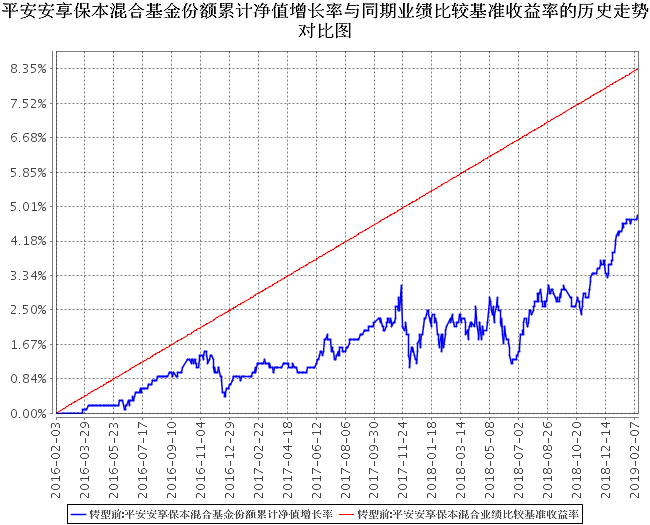 1、本基金基金合同于2016年2月3日正式生效，截至报告期末已满三年；2、按照本基金的基金合同规定，基金管理人应当自基金合同生效之日起六个月内使基金的投资组合比例符合基金合同的约定，截至报告期末本基金已完成建仓，建仓期结束时各项资产配置比例符合合同约定。转型后：一、自基金转型以来（2019年2月15日）至2019年6月30日基金份额净值增长率及其与同期业绩比较基准收益率的比较：基金业绩比较基准：沪深 300 指数收益率×50%+中证全债指数收益率×50%二、自基金转型以来基金份额累计净值增长率变动及其与同期业绩比较基准收益率变动的比较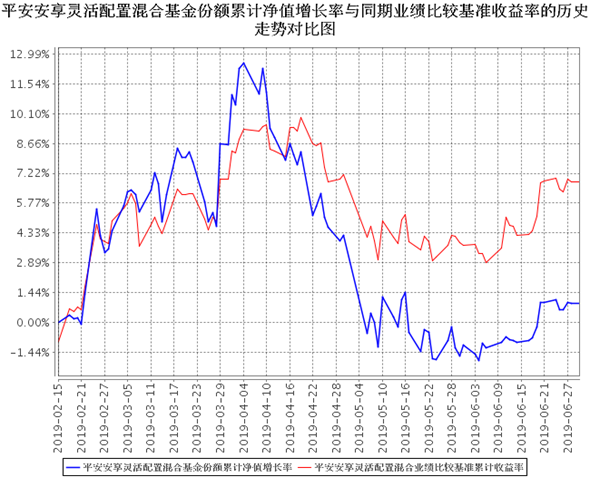 注：1、平安安享灵活配置混合型证券投资基金由平安安享保本混合型证券投资基金转型而来，转型日为2019年02月15日，截止报告期末，本基金转型后基金合同生效已满半年；2、按照本基金的基金合同规定，基金管理人应当自基金合同生效之日起六个月内使基金的投资组合比例符合基金合同的约定，截至报告期末本基金已完成建仓。九、基金的费用与税收一、基金费用的种类1、基金管理人的管理费；2、基金托管人的托管费；3、C类份额的销售服务费；4、《基金合同》生效后与基金相关的信息披露费用；5、《基金合同》生效后与基金相关的会计师费、律师费和诉讼费；6、基金份额持有人大会费用；7、基金的证券、期货交易费用；8、基金的银行汇划费用；9、基金的开户费用、账户维护费用；10、按照国家有关规定和《基金合同》约定，可以在基金财产中列支的其他费用。二、基金费用计提方法、计提标准和支付方式1、与基金运作有关的费用（1）基金管理人的管理费基金管理费按前一日基金资产净值的0.60%年费率计提。管理费的计算方法如下：H＝E×0.60%÷当年天数H为每日应计提的基金管理费E为前一日的基金资产净值基金管理费每日计算，逐日累计至每月月末，按月支付，由基金托管人根据与基金管理人核对一致的财务数据，自动在月初5个工作日内、按照指定的账户路径进行资金支付，基金管理人无需再出具资金划拨指令。若遇法定节假日、休息日等，支付日期顺延。费用自动扣划后，基金管理人应进行核对，如发现数据不符，及时联系基金托管人协商解决。（2）基金托管人的托管费基金托管费按前一日基金资产净值的0.10%的年费率计提。托管费的计算方法如下：H＝E×0.10%÷当年天数H为每日应计提的基金托管费E为前一日的基金资产净值基金托管费每日计算，逐日累计至每月月末，按月支付。由基金托管人根据与基金管理人核对一致的财务数据，自动在月初5个工作日内、按照指定的账户路径进行资金支付，基金管理人无需再出具资金划拨指令。若遇法定节假日、休息日等，支付日期顺延。费用自动扣划后，基金管理人应进行核对，如发现数据不符，及时联系基金托管人协商解决。（3）C类份额的销售服务费：本基金A类份额不收取销售服务费，C类份额的销售服务费按前一日C类份额基金资产净值的0.10%年费率计提。计算方法如下：H＝E×0.10%÷当年天数H 为C类份额每日应计提的销售服务费E 为C类份额前一日基金资产净值C 类份额的销售服务费每日计算，逐日累计至每月月末，按月支付。经基金管理人与基金托管人核对一致后，由基金托管人于次月第2-5个工作日内从基金财产中一次性支付给登记机构，登记机构收到后按相关合同规定支付给基金销售机构等。若遇法定节假日、公休假或不可抗力等，支付日期顺延。（4）上述“一、基金费用的种类”中第4－10项费用，根据有关法律法规及相应协议规定，按费用实际支出金额列入当期费用，由基金托管人从基金财产中支付。2、与基金销售有关的费用（1）申购费本基金申购费的费率水平、计算公式和收取方式详见“基金份额的申购与赎回”一章。（2）赎回费本基金赎回费的费率水平、计算公式和收取方式详见“基金份额的申购与赎回”一章。三、不列入基金费用的项目下列费用不列入基金费用：1、基金管理人和基金托管人因未履行或未完全履行义务导致的费用支出或基金财产的损失；2、基金管理人和基金托管人处理与基金运作无关的事项发生的费用；3、《基金合同》生效前的相关费用，依照《平安安享保本混合型证券投资基金基金合同》执行；4、其他根据相关法律法规及中国证监会的有关规定不得列入基金费用的项目。四、基金税收本基金运作过程中涉及的各纳税主体，其纳税义务按国家税收法律、法规执行。十、其他应披露事项（一）本基金管理人、基金托管人目前无重大诉讼事项。（二）最近半年本基金管理人、基金托管人及高级管理人员没有受到任何处罚。（三）2019年2月15日至2019年8月14日发布的公告：1、2019年2月15日，平安安享灵活配置混合型证券投资基金开放日常申购、赎回、转换业务和定期定额投资的公告；2、2019年2月27日，平安基金管理有限公司旗下开放式基金转换业务规则说明的公告；3、2019年3月2日，平安安享灵活配置混合型证券投资基金基金经理变更公告；4、2019年3月9日，关于暂停苏州财路基金销售有限公司代销旗下部分基金业务的公告；5、2019年3月14日，关于平安安享灵活配置混合型证券投资基金基金经理变更公告；6、2019年3月15日，关于旗下部分基金新增上海凯石财富基金销售有限公司为销售机构的公告；7、2019年3月16日，平安安享保本混合型证券投资基金招募说明书更新（2019年第1期）以及摘要；8、2019年2月27日，平安安享保本混合型证券投资基金2018年年度报告以及摘要；9、2019年3月29日，关于暂停北京钱景基金销售有限公司、浙江金观诚基金销售有限公司代销旗下部分基金业务的公告；10、2019年4月19日，平安安享灵活配置混合型证券投资基金2019年第1季度报告；11、2019年5月10日，关于旗下部分基金新增江苏汇林保大基金销售有限公司为销售机构及开通定投、转换业务并参与其费率优惠的公告；12、2019年5月14日，关于新增包商银行股份有限公司为销售机构的公告；13、2019年5月14日，关于旗下部分基金新增上海陆享基金销售有限公司为销售机构的公告；14、2019年6月13日，平安安享灵活配置混合型证券投资基金基金经理变更公告；15、2019年6月18日，平安基金管理有限公司关于提醒投资者及时提供或更新身份信息资料的公告；16、2019年6月21日，平安基金管理有限公司关于旗下基金拟参与科创板投资及相关风险揭示的公告；17、2019年6月30日，平安基金管理有限公司2019年6月30日基金净值披露公告；18、2019年7月4日，关于旗下部分基金新增上海联泰基金销售有限公司为销售机构的公告；19、2019年7月9日，关于子公司深圳平安大华汇通财富管理有限公司名称变更的公告；20、2019年7月15日，关于平安安享灵活配置混合型证券投资基金调整管理费率、托管费率、增设C类份额及相关事项的公告；21、2019年7月16日，平安安享灵活配置混合型证券投资基金2019年第2季度报告；22、2019年7月19日，关于旗下部分基金新增阳光人寿保险股份有限公司为销售机构的公告；23、2019年7月19日，关于新增平安安享灵活配置混合型证券投资基金C类份额销售机构的公告；24、2019年7月20日，关于新增平安安享灵活配置混合型证券投资基金C类份额销售机构的公告；25、2019年8月6日，平安基金管理有限公司关于平安安享灵活配置混合型证券投资基金暂停大额申购、定期定额投资及转换转入业务的公告；26、2019年8月14日，平安基金管理有限公司关于旗下部分基金新增喜鹊财富基金销售有限公司为销售机构的公告；（四）《招募说明书》与本次更新的招募说明书内容若有不一致之处，以本次更新的招募说明书为准。十一、对招募说明书更新部分的说明依据《中华人民共和国证券投资基金法》等有关法律法规的要求及基金合同的规定，对2019年1月30日公布的《平安安享灵活配置混合型证券投资基金招募说明书》进行了更新，并根据本基金管理人对本基金实施的投资经营活动进行了内容补充和更新，主要更新的内容如下：根据最新资料，更新了“重要提示”。根据最新资料，更新了“二、释义”。根据最新资料，更新了“三、基金管理人”。根据最新资料，更新了“四、基金托管人”。根据最新资料，更新了“五、相关服务机构”。根据最新资料，更新了“七、基金份额的申购与赎回”。根据最新资料，更新了“八、基金的投资”。根据最新资料，增加了“九、基金的业绩”。根据最新资料，更新了“十一、基金资产的估值”。根据最新资料，更新了“十二、基金收益与分配”。根据最新资料，更新了“十三、基金的费用与税收”。根据最新资料，更新了“十五、基金的信息披露”。根据最新资料，更新了“十六、风险揭示”。根据最新资料，更新了“十八、基金合同内容摘要”。根据最新资料，更新了“十九、托管协议的内容摘要”。根据最新资料，更新了“二十、对基金份额持有人的服务”。根据最新资料，更新了“二十一、其他应披露的事项”。根据最新情况，更新了“二十二、对招募说明书更新部分的说明”。平安基金管理有限公司2019年12月9日股东名称出资额（万元）出资比例平安信托有限责任公司88,64768.19%大华资产管理有限公司22,76317.51%三亚盈湾旅业有限公司18,59014.30%合计130,000100%序号项目金额（元）占基金总资产的比例（%）1权益投资61,197,470.0334.93其中：股票 61,197,470.0334.932基金投资--3固定收益投资 66,361,339.3637.88其中：债券  66,361,339.3637.88资产支持证券--4贵金属投资--5金融衍生品投资--6买入返售金融资产 30,000,285.0017.13其中：买断式回购的买入返售金融资产  --7银行存款和结算备付金合计 16,516,280.649.438其他资产  1,103,956.350.639合计    175,179,331.38   100.00代码行业类别公允价值（元）占基金资产净值比例(%)A农、林、牧、渔业--B采矿业3,059,003.001.80C制造业19,594,783.0311.52D电力、热力、燃气及水生产和供应业569,541.000.33E建筑业2,883,609.001.70F批发和零售业--G交通运输、仓储和邮政业1,544,908.000.91H住宿和餐饮业--I信息传输、软件和信息技术服务业598,312.000.35J金融业30,915,821.0018.17K房地产业1,054,570.000.62L租赁和商务服务业664,875.000.39M科学研究和技术服务业312,048.000.18N水利、环境和公共设施管理业--O居民服务、修理和其他服务业--P教育--Q卫生和社会工作--R文化、体育和娱乐业--S综合--合计61,197,470.0335.98序号股票代码股票名称数量（股）公允价值（元）占基金资产净值比例（％）1600519贵州茅台5,8005,707,200.003.362600036招商银行117,3004,220,454.002.483600887伊利股份109,8833,671,191.032.164601328交通银行579,0003,543,480.002.085600030中信证券140,8003,352,448.001.976601601中国太保84,3003,077,793.001.817601166兴业银行161,4002,952,006.001.748600276恒瑞医药39,5002,607,000.001.539600000浦发银行207,0002,417,760.001.4210601818光大银行598,6002,280,666.001.34序号债券品种公允价值（元）占基金资产净值比例（％）1国家债券--2央行票据--3金融债券36,890,340.0021.69其中：政策性金融债18,186,600.0010.694企业债券--5企业短期融资券10,006,000.005.886中期票据--7可转债（可交换债）48,999.360.038同业存单19,416,000.0011.419其他--10合计66,361,339.3639.01序号债券代码债券名称数量（张）公允价值（元）占基金资产净值比例（％）111190701619招商银行CD016200,00019,416,000.0011.41211269018广发01134,00013,649,240.008.023108604国开1805100,00010,117,000.005.95401190137519长虹SCP001100,00010,006,000.005.885018007国开180180,0008,069,600.004.74序号名称金额（元）1存出保证金89,528.482应收证券清算款-3应收股利-4应收利息1,011,431.475应收申购款2,996.406其他应收款-7待摊费用-8其他-9合计1,103,956.35阶段份额净值增长率①份额净值增长率标准差②业绩比较基准收益率③业绩比较基准收益率标准差④①－③②－④2016.2.3-2016.12.310.70%0.06%2.51%0.01%-1.81%0.05%2017.1.1-2017.12.311.19%0.11%2.68%0.01%-1.49%0.10%2018.1.1-2018.6.30-0.49%0.16%1.30%0.01%-1.79%0.15%2018.7.1-2018.12.312.47% 0.11% 1.30% 0.01% 1.17% 0.10%2019.1.1-2019.2.140.77%0.07%0.31%0.01%0.46%0.06%自基金合同生效起至2019年2月14日4.70%0.11%8.35%0.01%-3.65%0.10%阶段份额净值增长率①份额净值增长率标准差②业绩比较基准收益率③业绩比较基准收益率标准差④①－③②－④自基金转型以来0.94%1.18%6.82%0.82%-5.88%0.36%